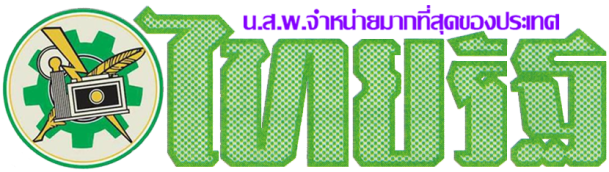 ข่าวประจำวันพุธที่ 9 มิถุนายน 2564 หน้าที่ 1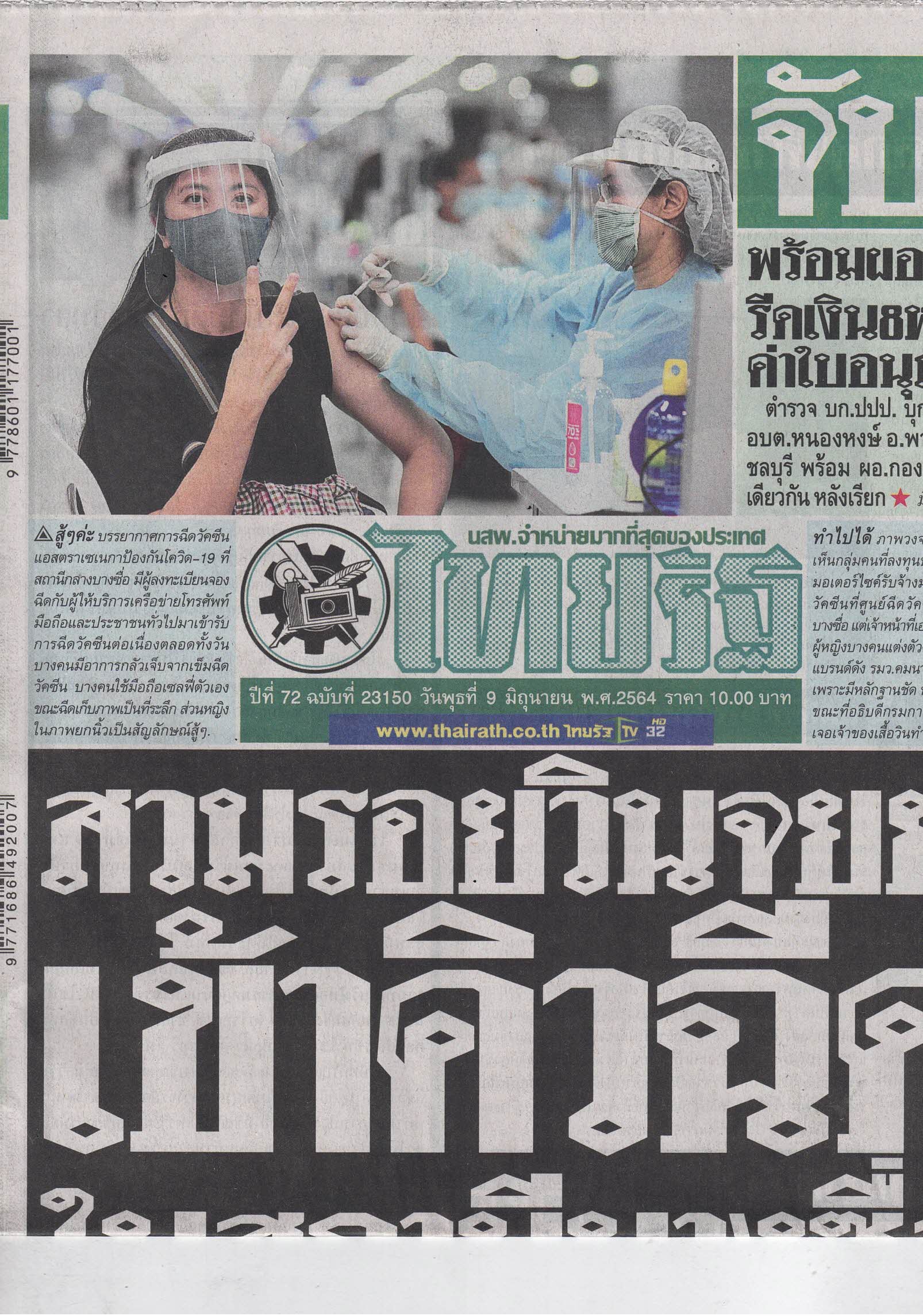 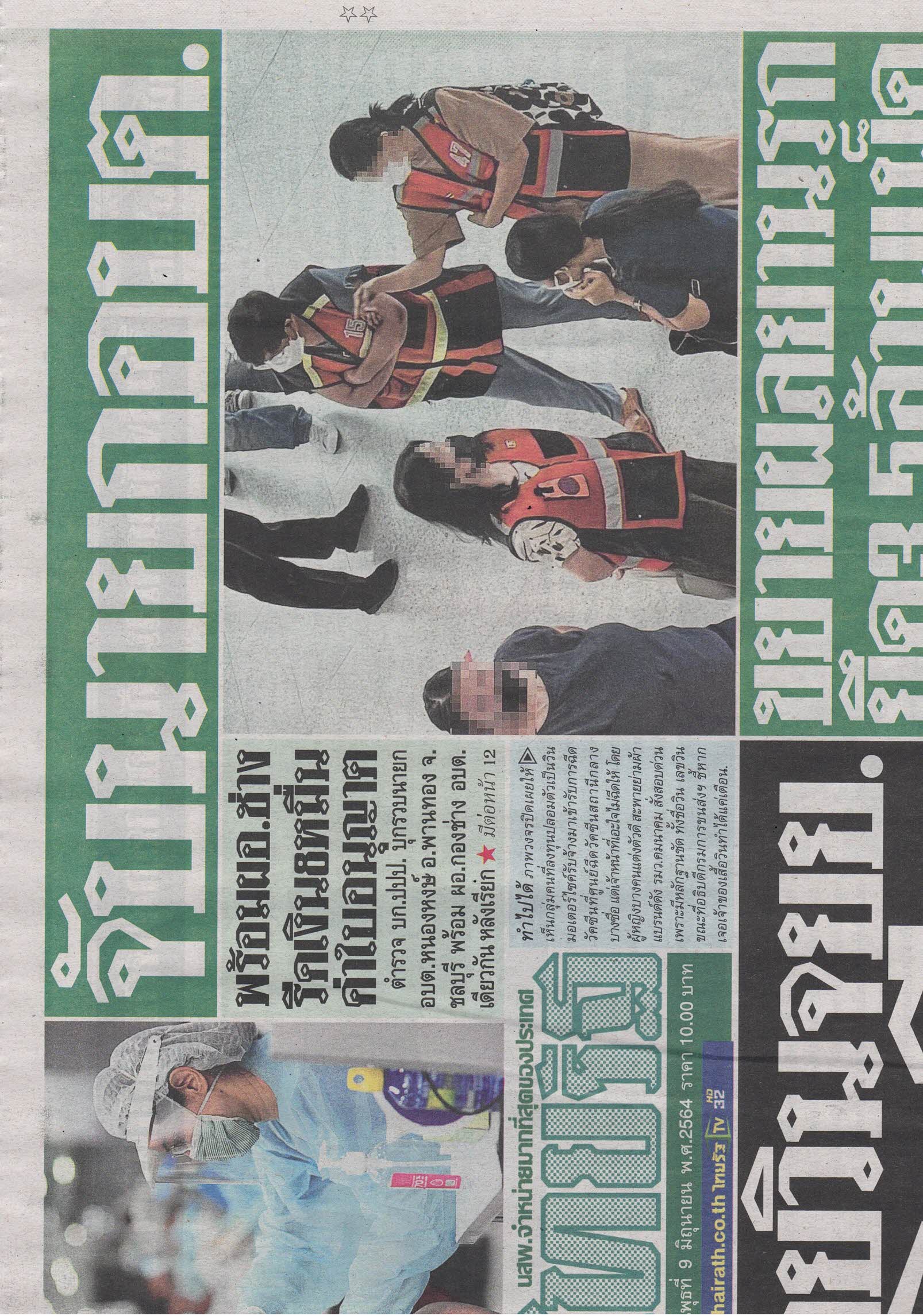 ข่าวประจำวันพุธที่ 9 มิถุนายน 2564 หน้าที่ 1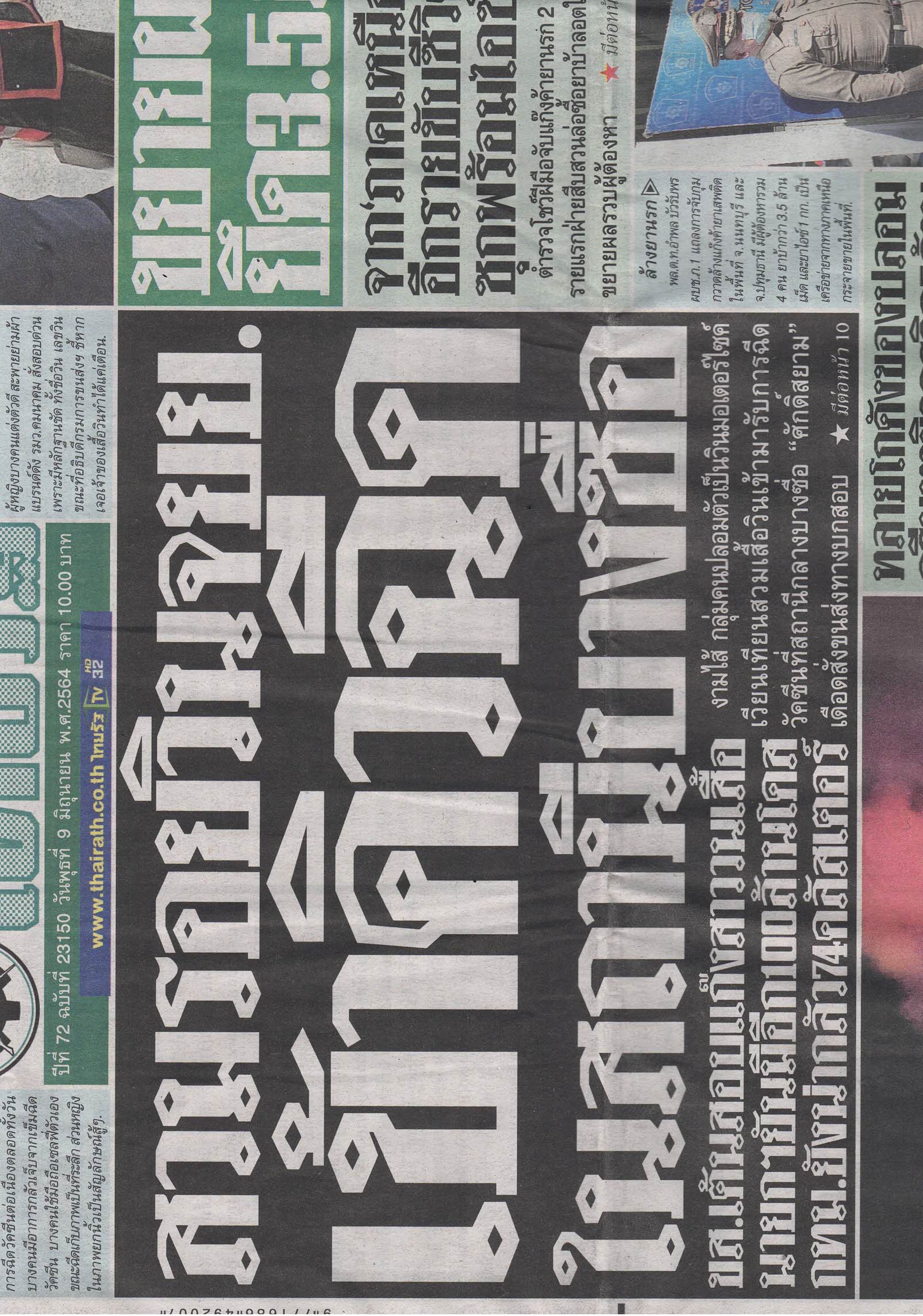 ข่าวประจำวันพุธที่ 9 มิถุนายน 2564 หน้าที่ 1ข่าวประจำวันพุธที่ 9 มิถุนายน 2564 หน้าที่ 10 (ต่อหน้า 1) 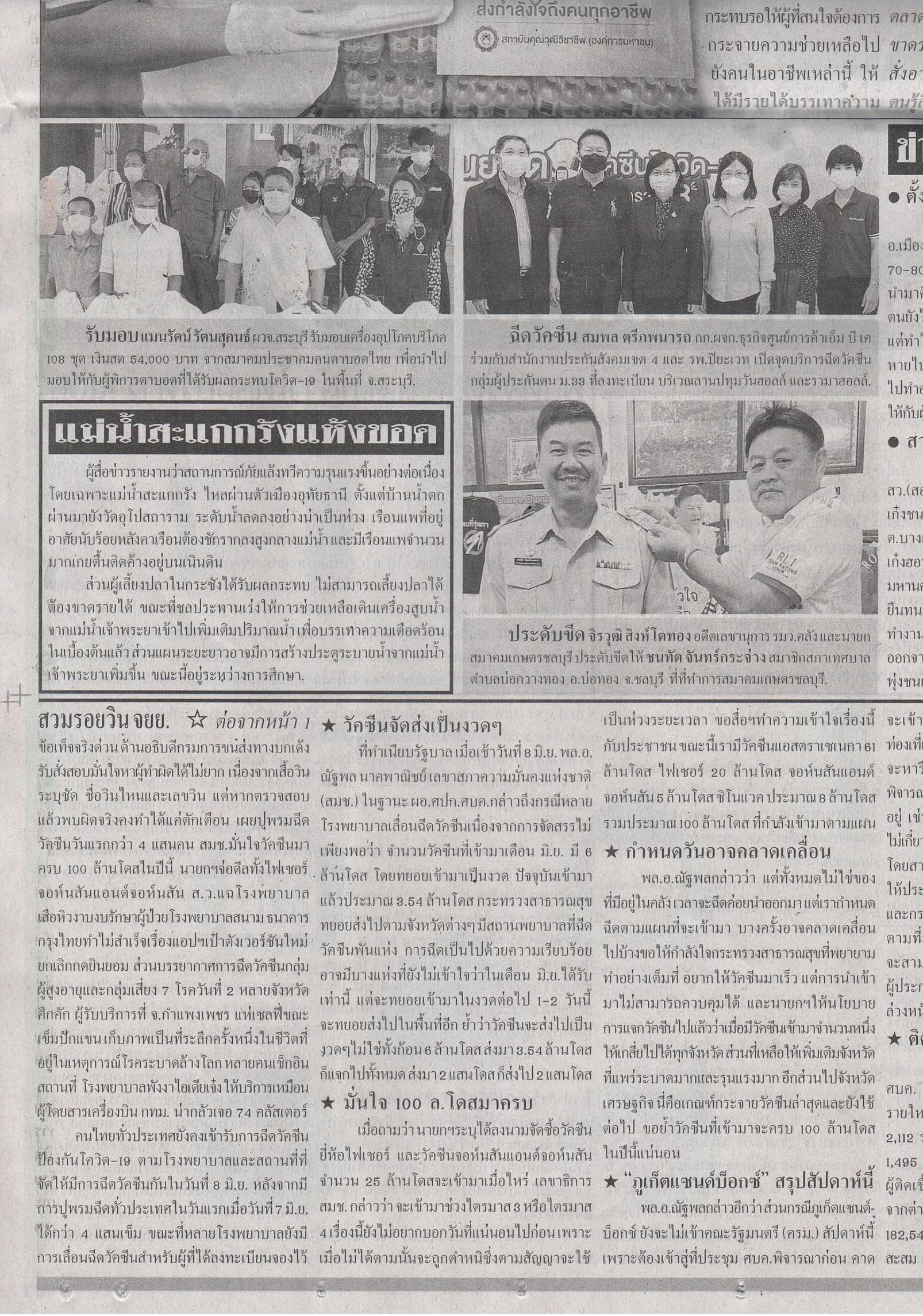 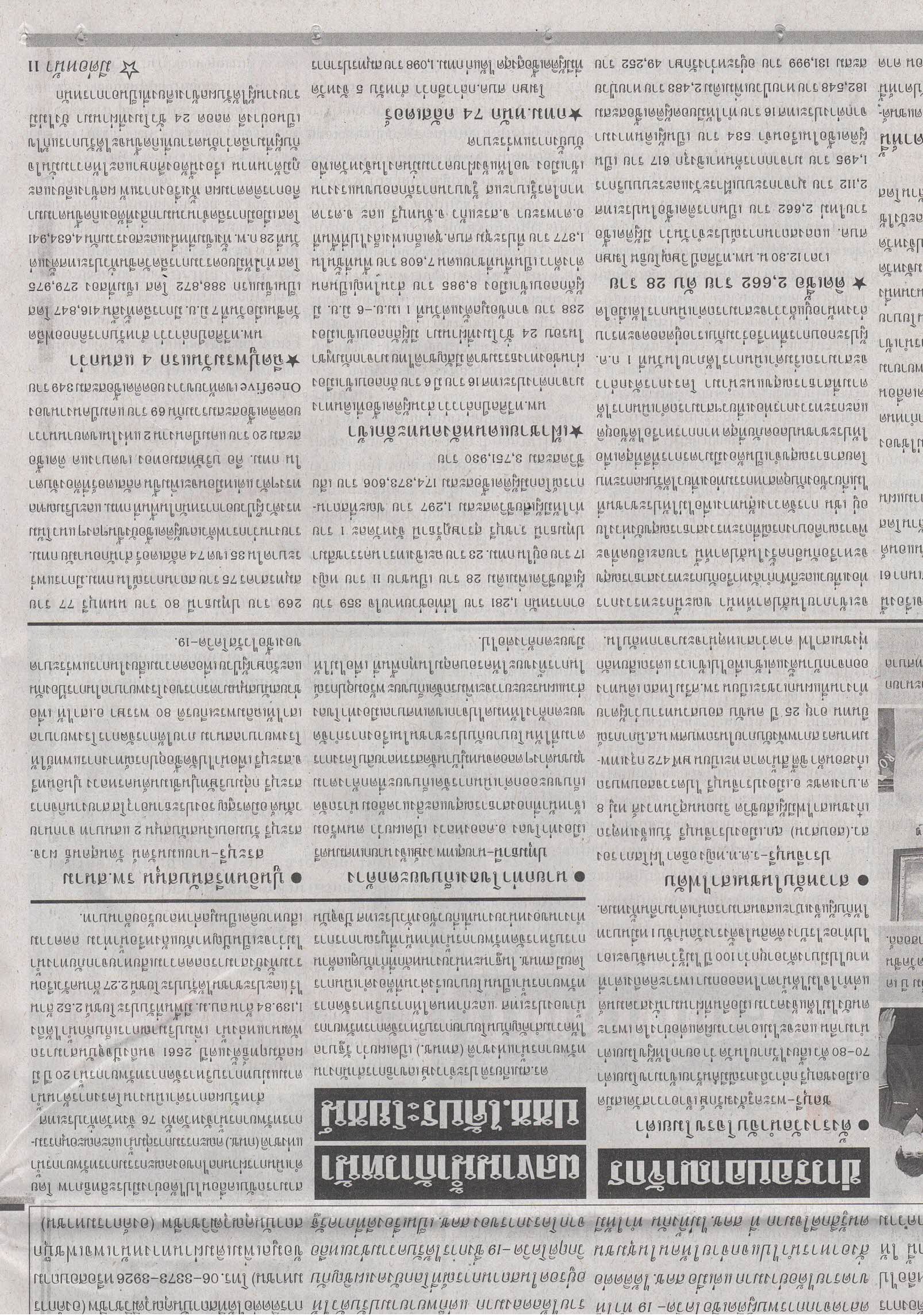 ข่าวประจำวันพุธที่ 9 มิถุนายน 2564 หน้าที่ 11 (ต่อหน้า 10) 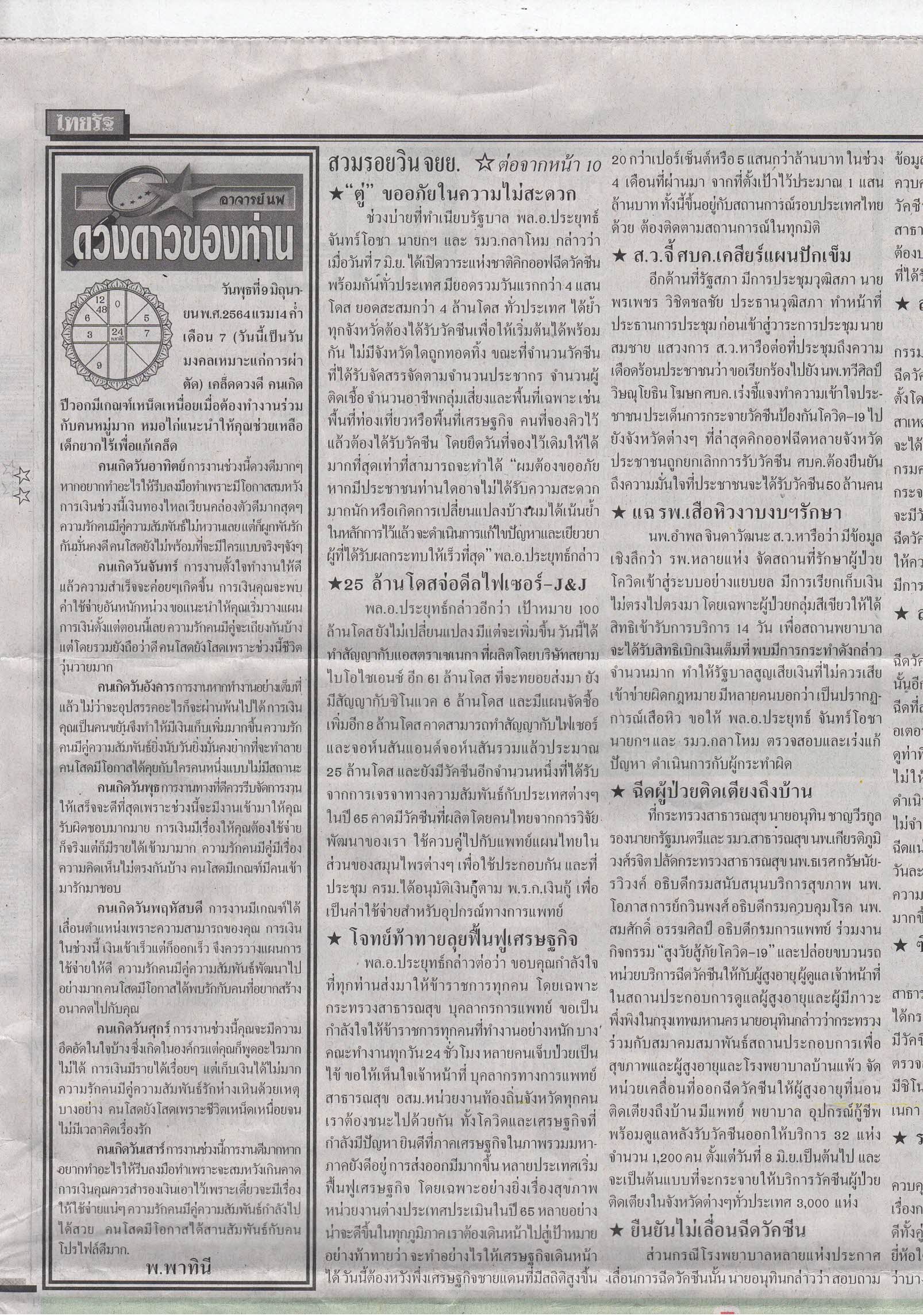 ข่าวประจำวันพุธที่ 9 มิถุนายน 2564 หน้าที่ 11 (ต่อหน้า 10) 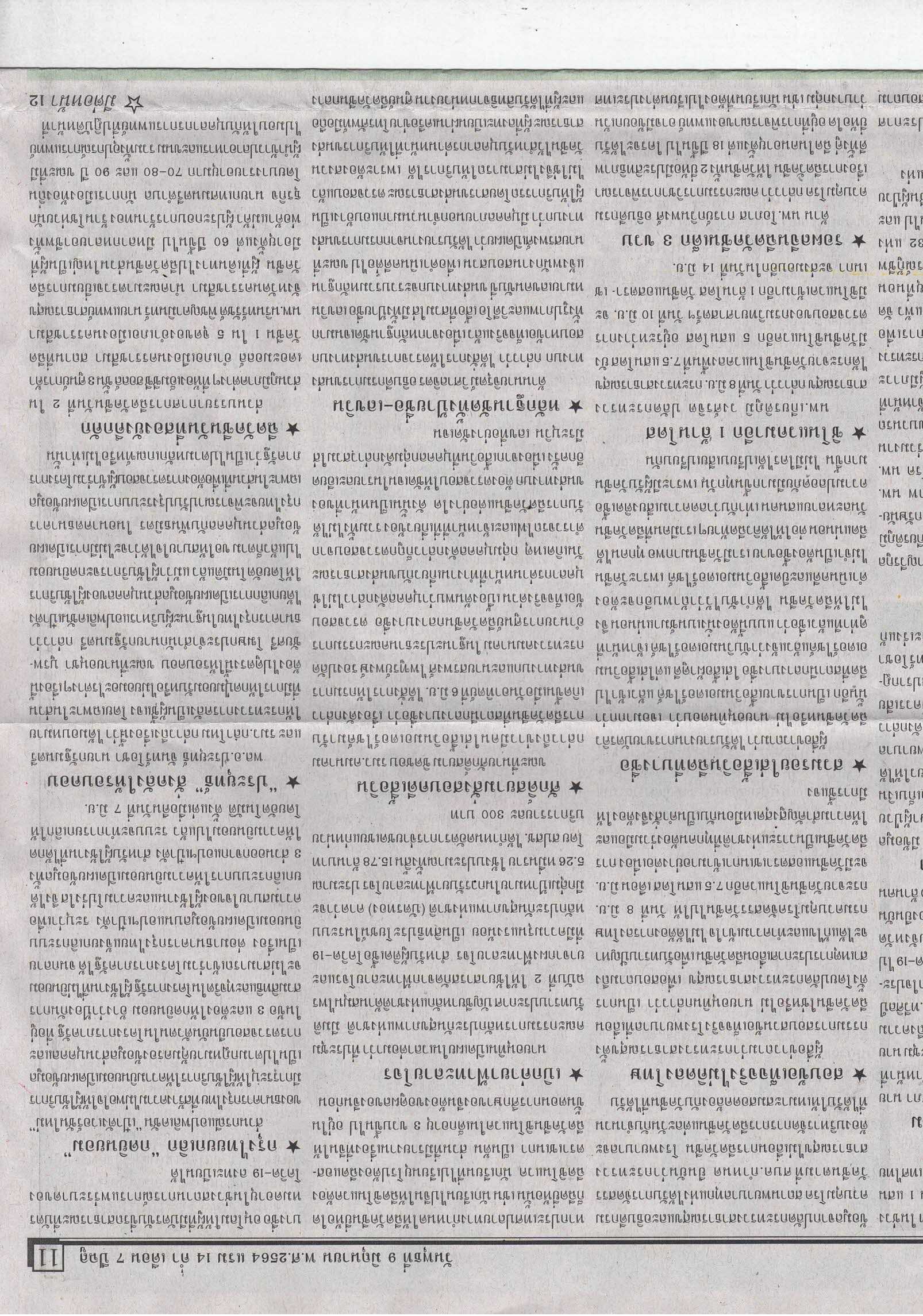 ข่าวประจำวันพุธที่ 9 มิถุนายน 2564 หน้าที่ 12 (ต่อหน้า 11) 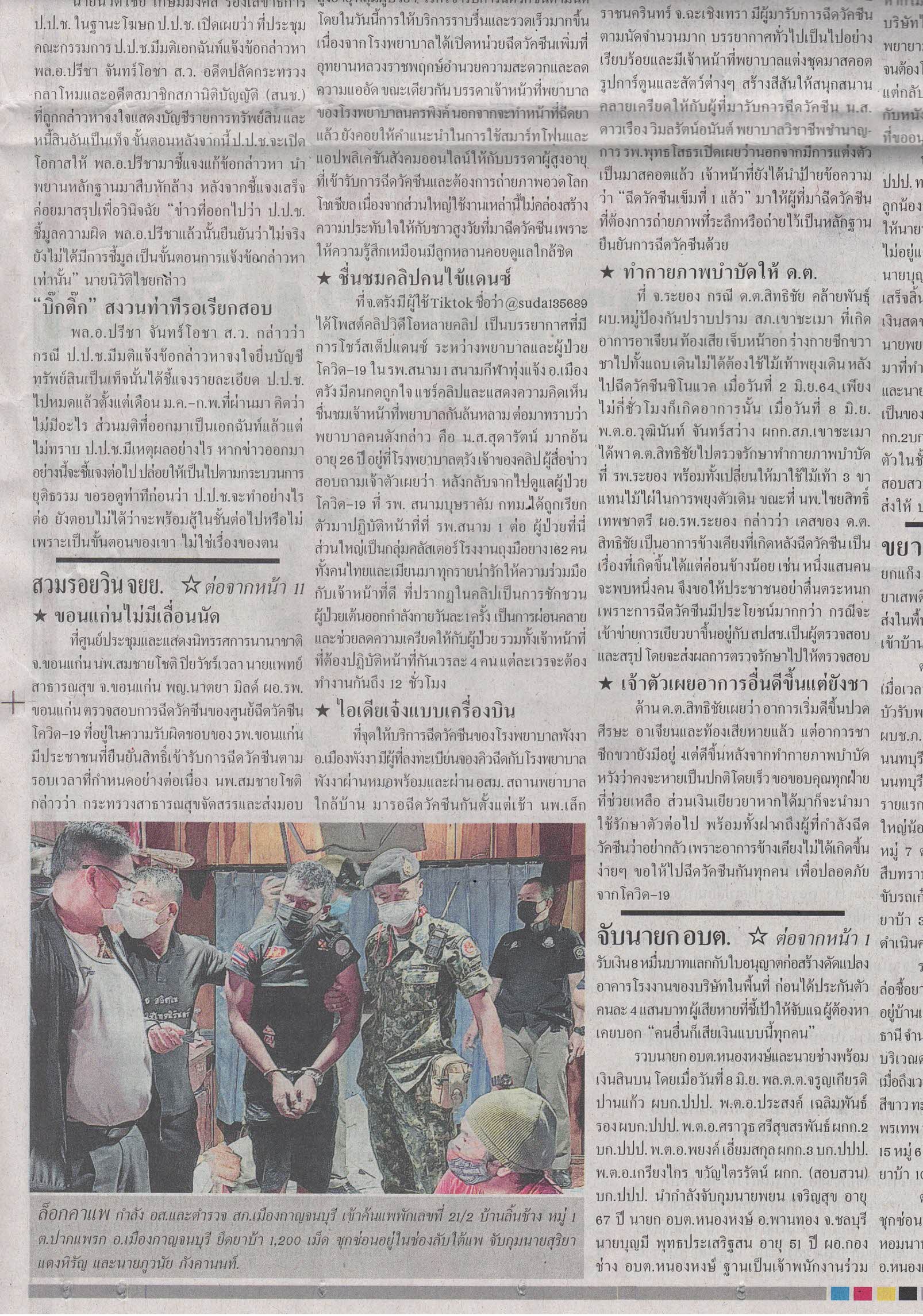 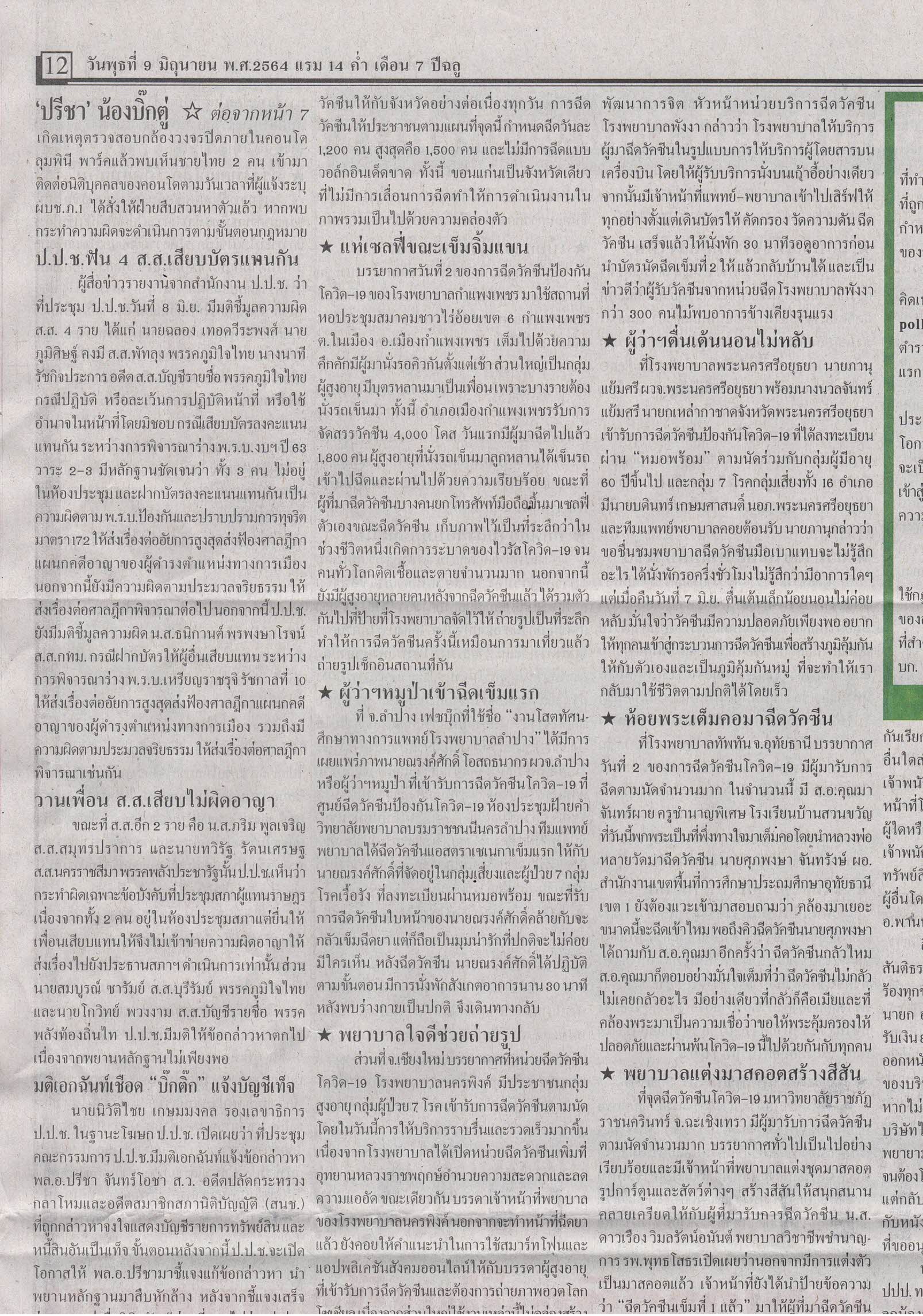 ข่าวประจำวันพุธที่ 9 มิถุนายน 2564 หน้าที่ 12 (ต่อหน้า 11)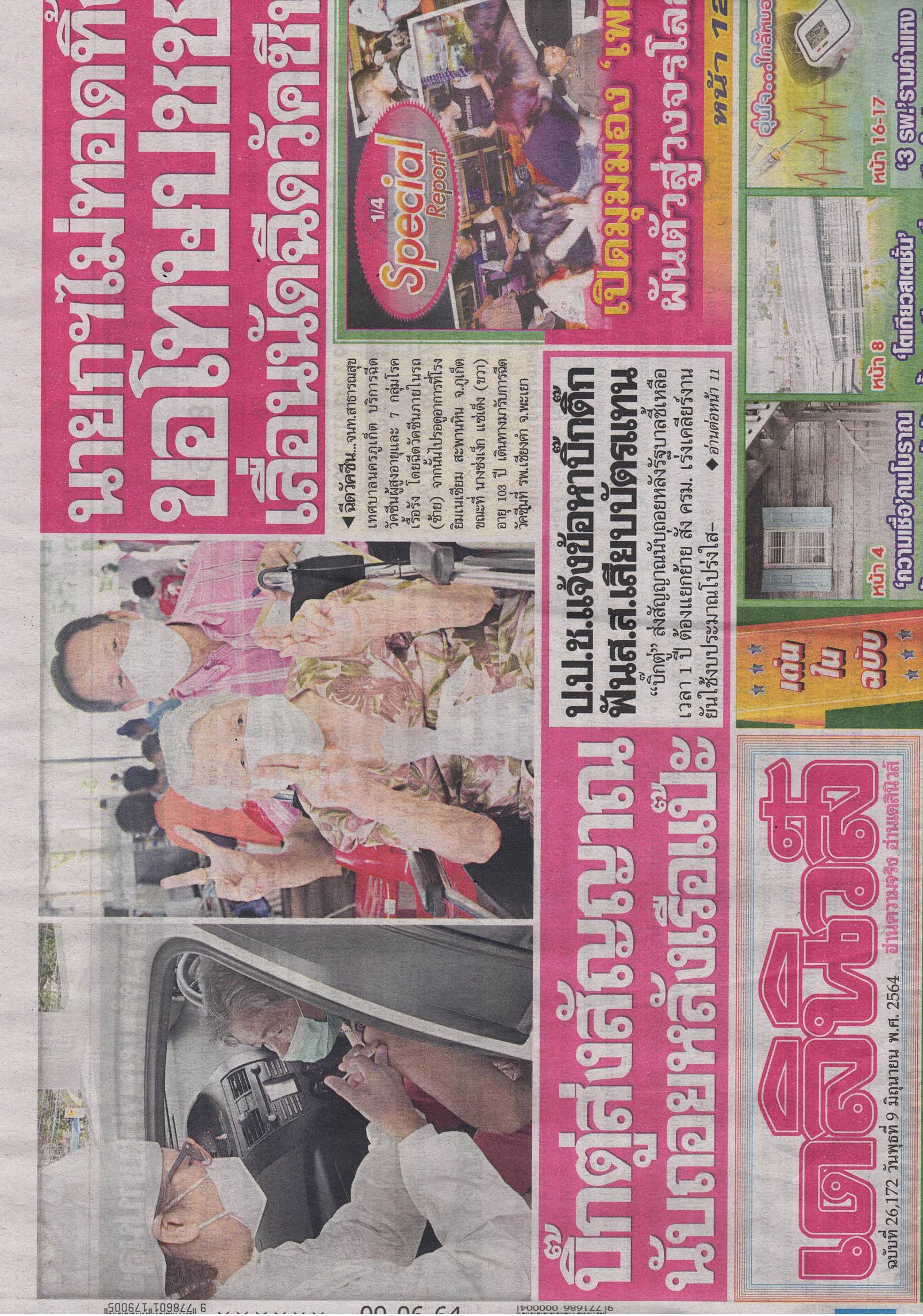 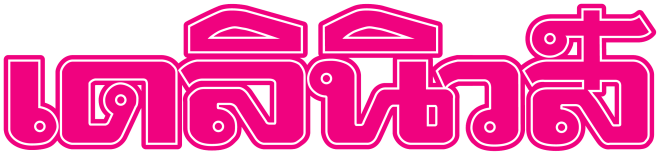 ข่าวประจำวันพุธที่ 9 มิถุนายน 2564 หน้าที่ 1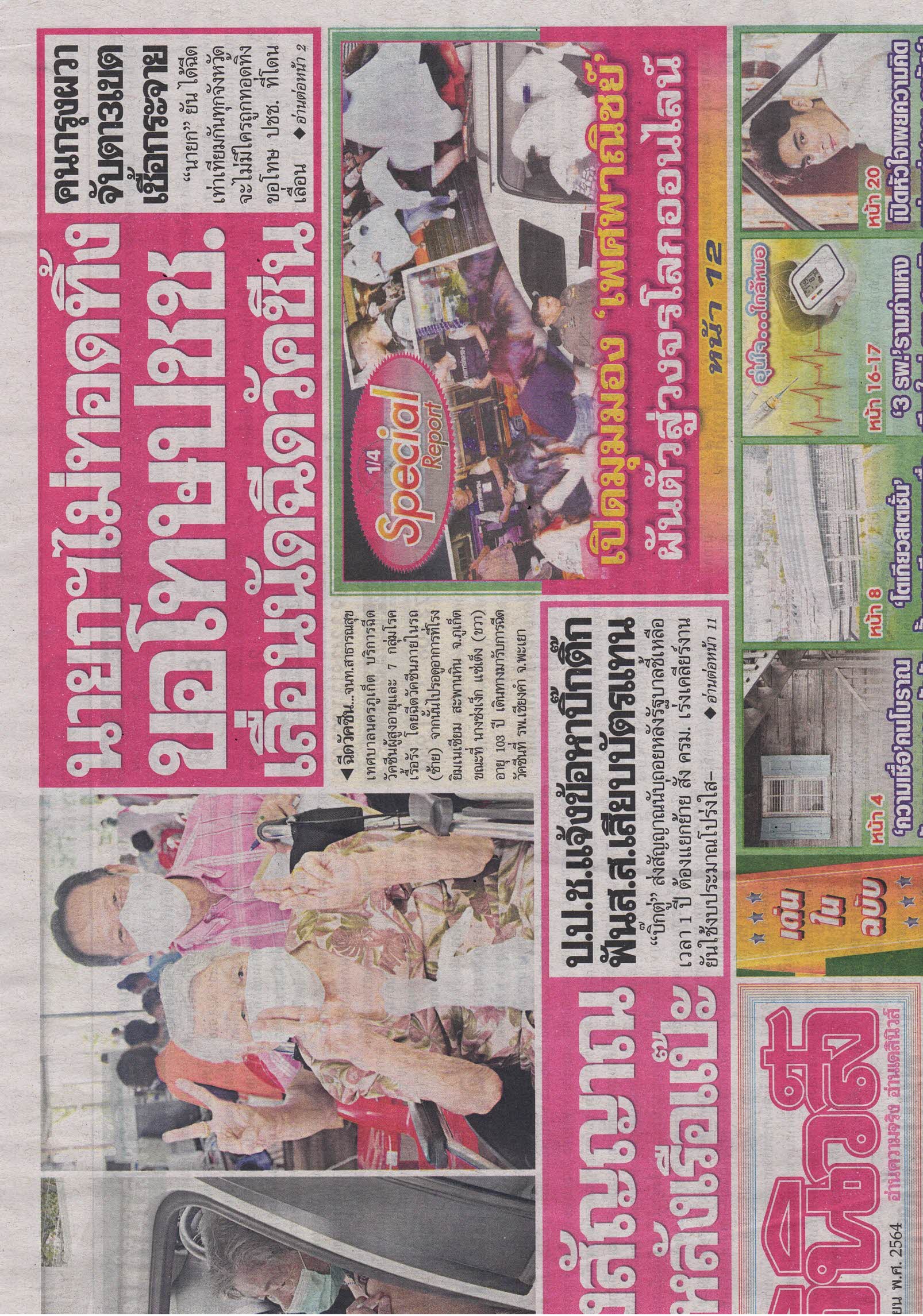 ข่าวประจำวันพุธที่ 9 มิถุนายน 2564 หน้าที่ 1ข่าวประจำวันพุธที่ 9 มิถุนายน 2564 หน้าที่ 2 (ต่อหน้า 1) 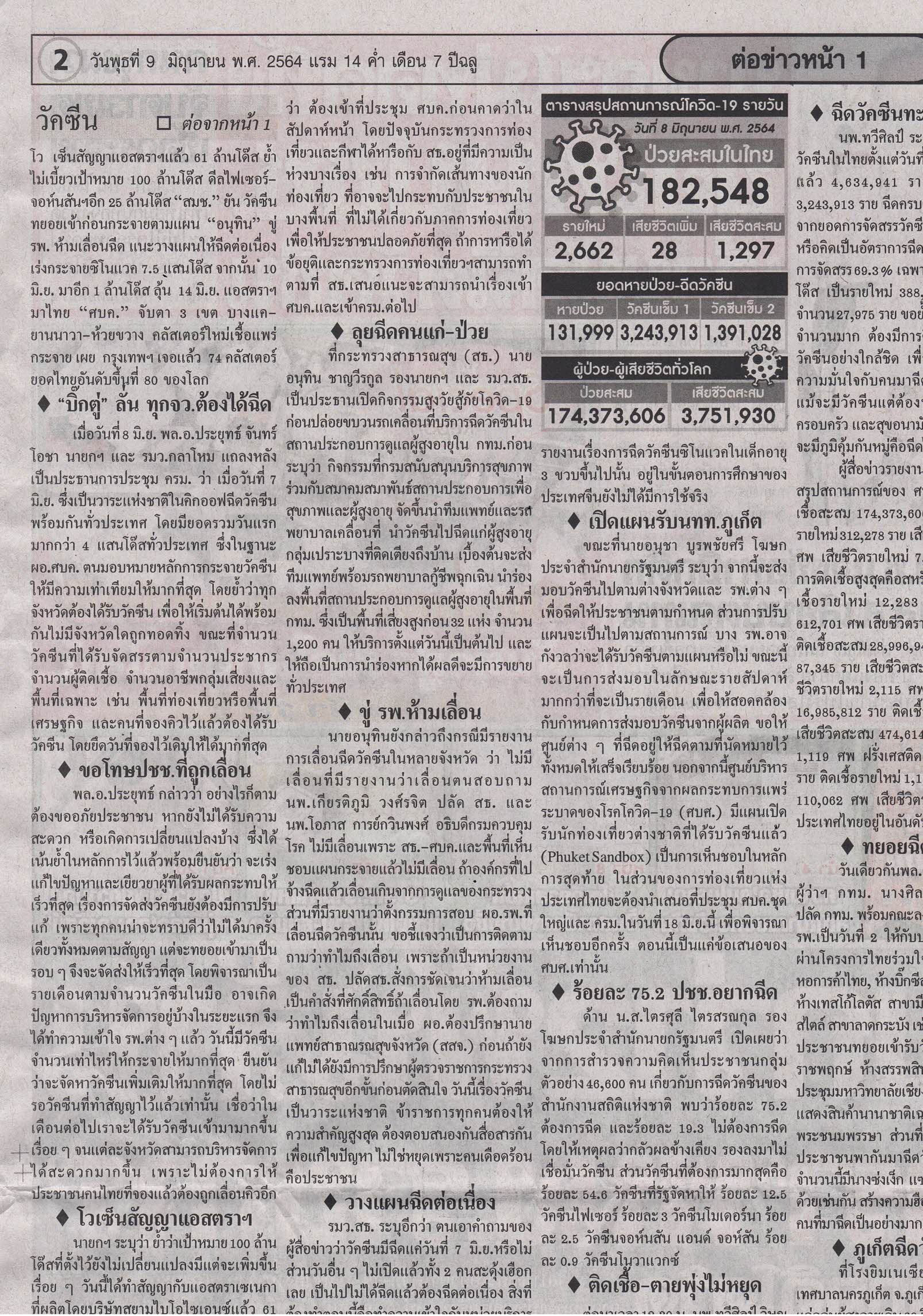 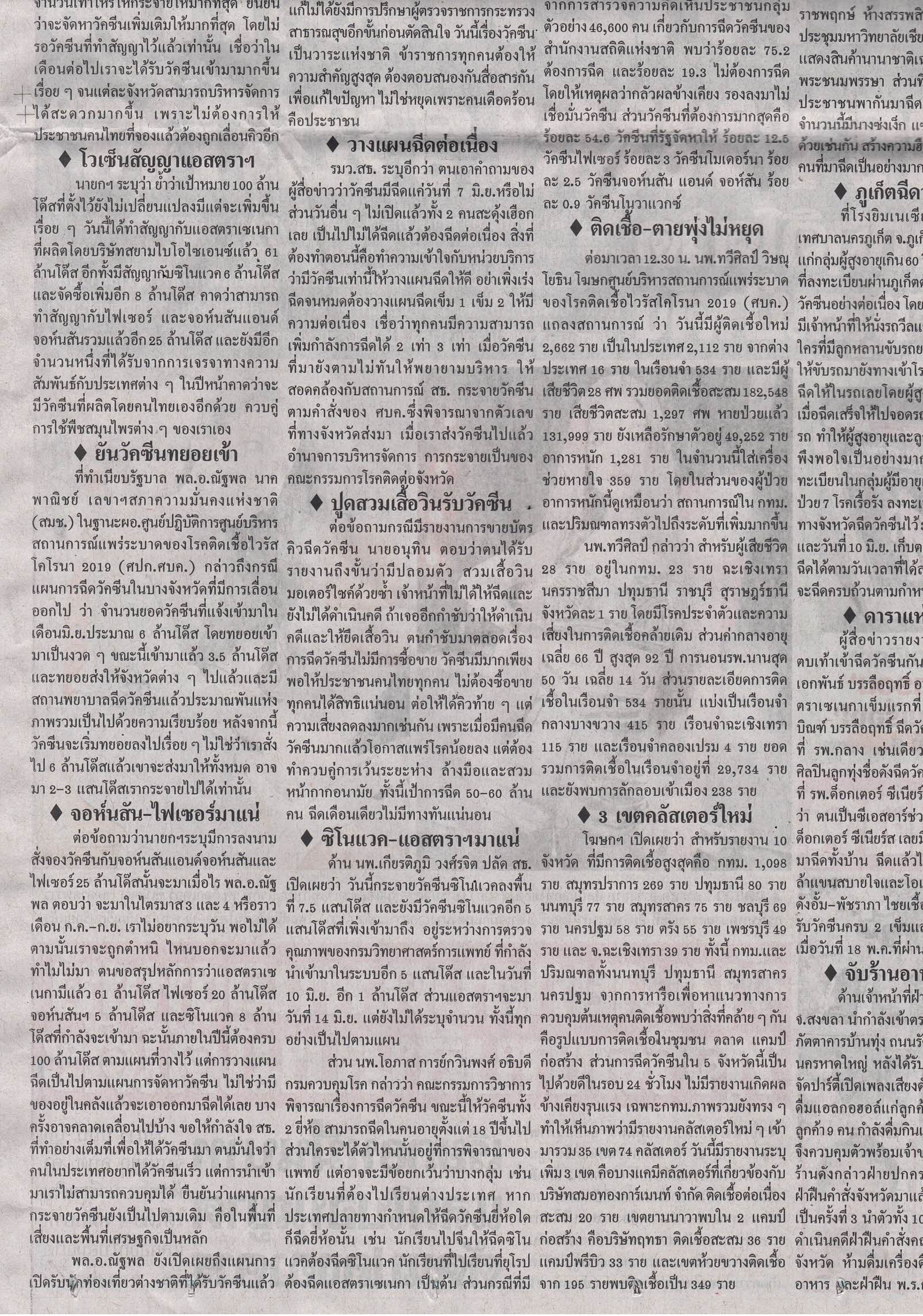 ข่าวประจำวันพุธที่ 9 มิถุนายน 2564 หน้าที่ 2 (ต่อหน้า 1) 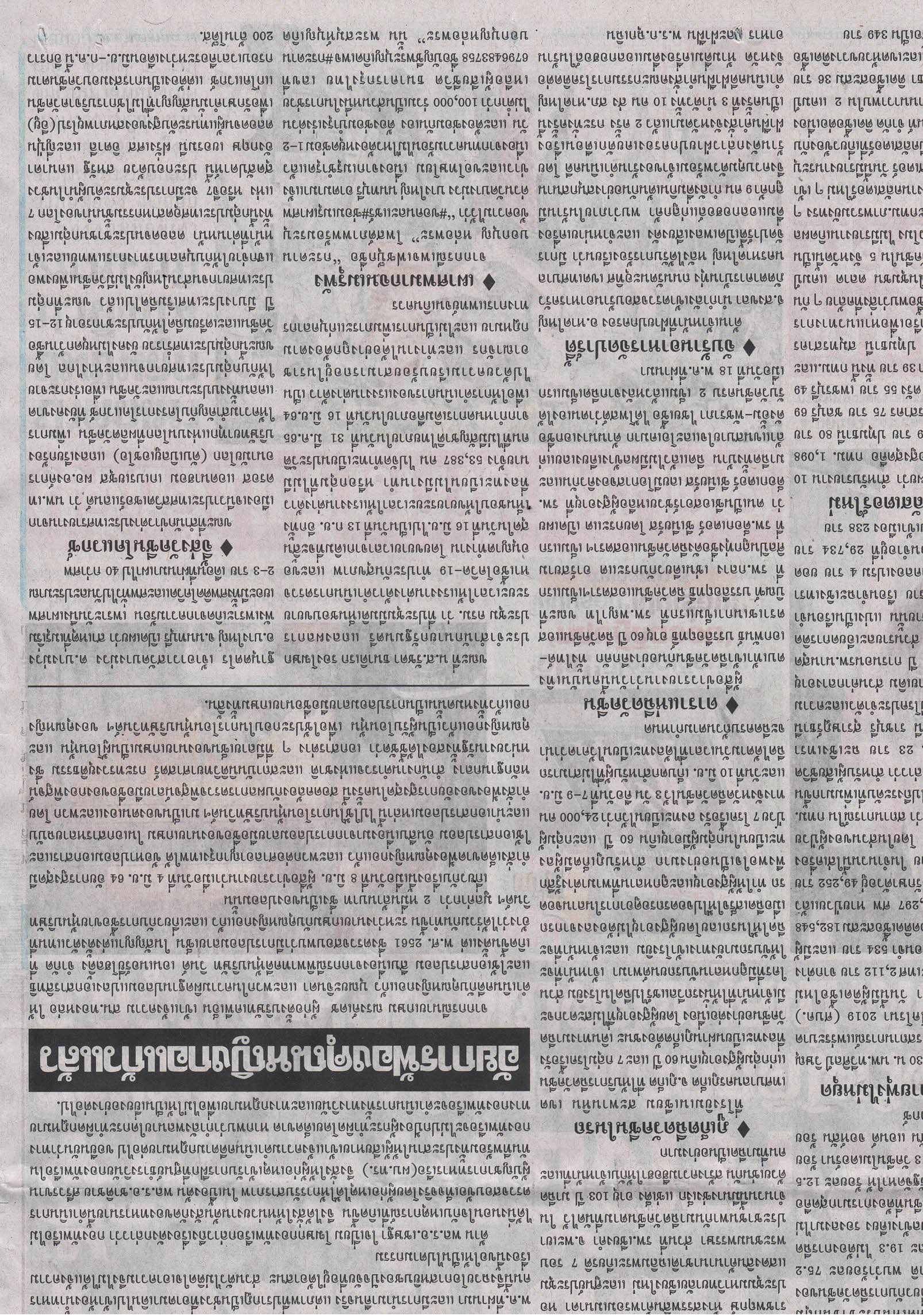 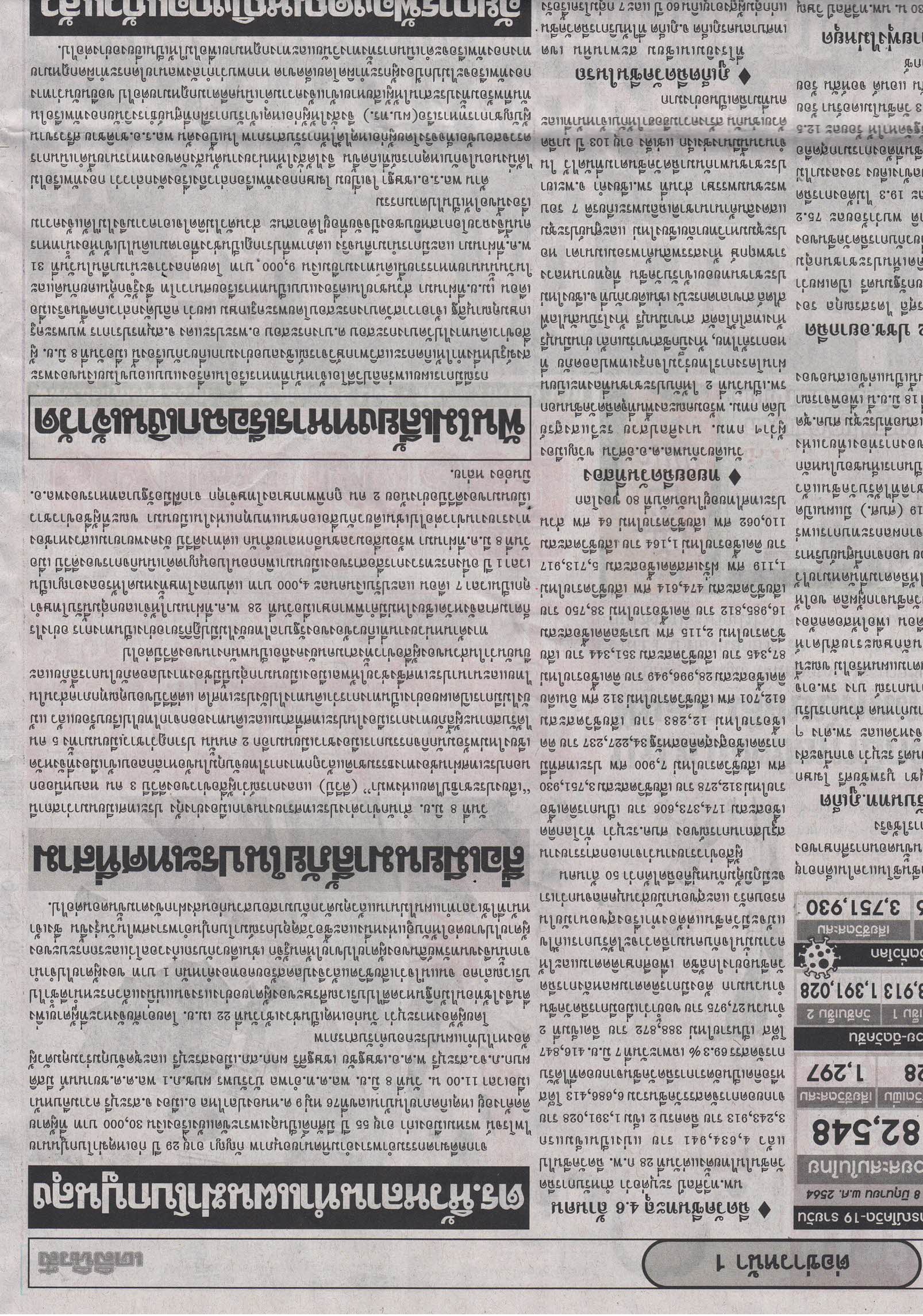 ข่าวประจำวันพุธที่ 9 มิถุนายน 2564 หน้าที่ 2 (ต่อหน้า 1)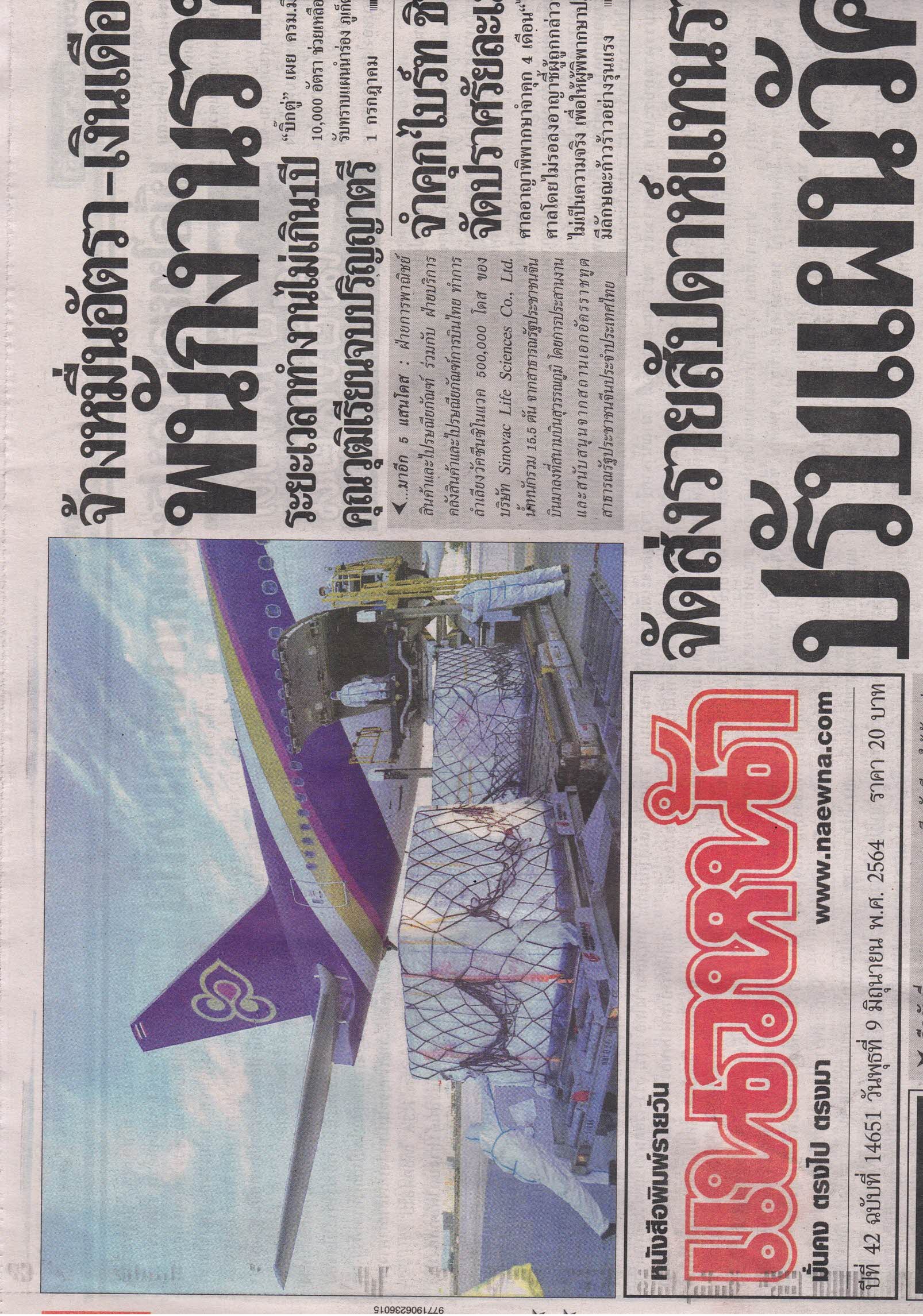 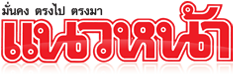 ข่าวประจำวันพุธที่ 9 มิถุนายน 2564 หน้าที่ 1ข่าวประจำวันพุธที่ 9 มิถุนายน 2564 หน้าที่ 1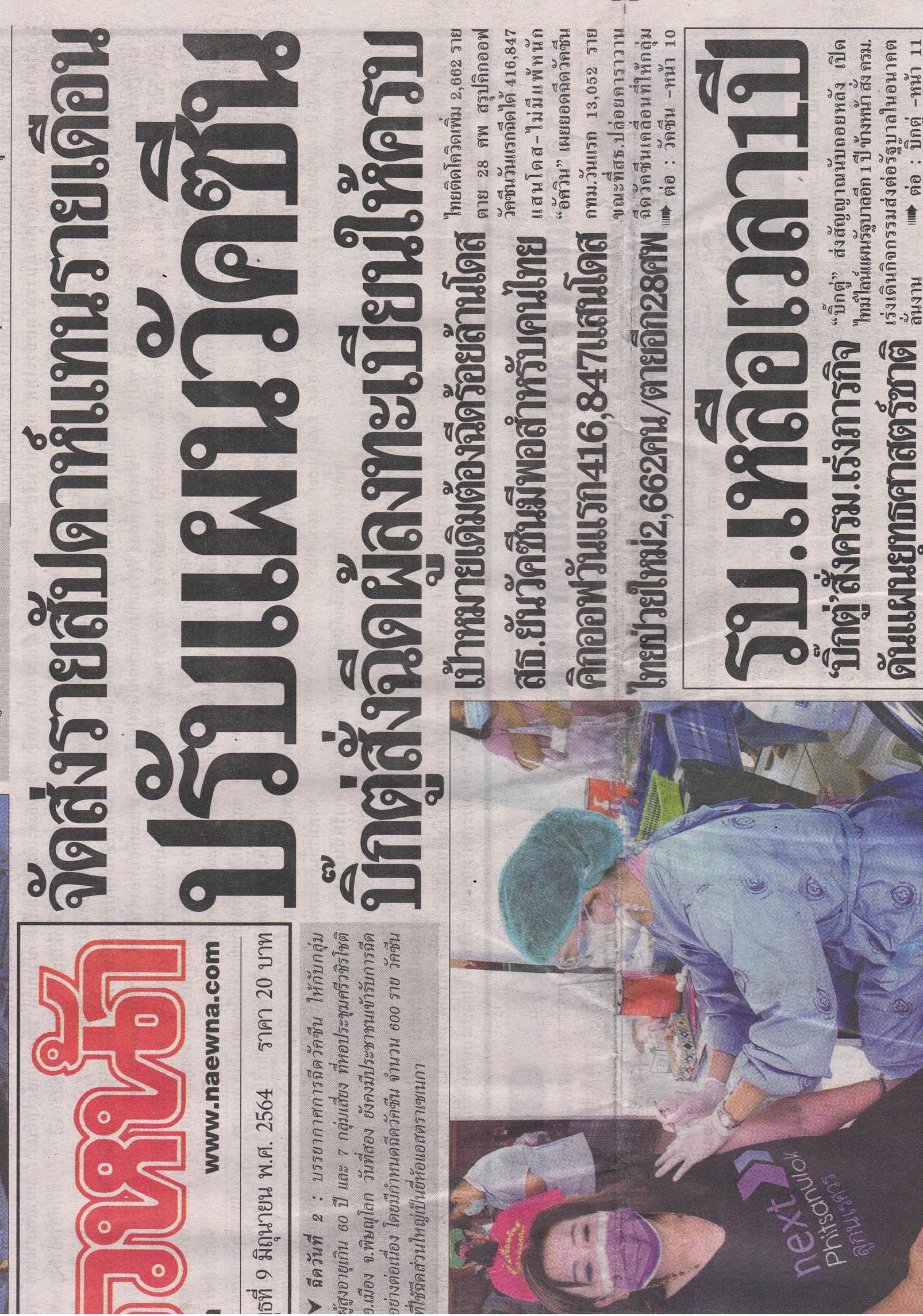 ข่าวประจำวันพุธที่ 9 มิถุนายน 2564 หน้าที่ 1ข่าวประจำวันพุธที่ 9 มิถุนายน 2564 หน้าที่ 10 (ต่อหน้า 1) 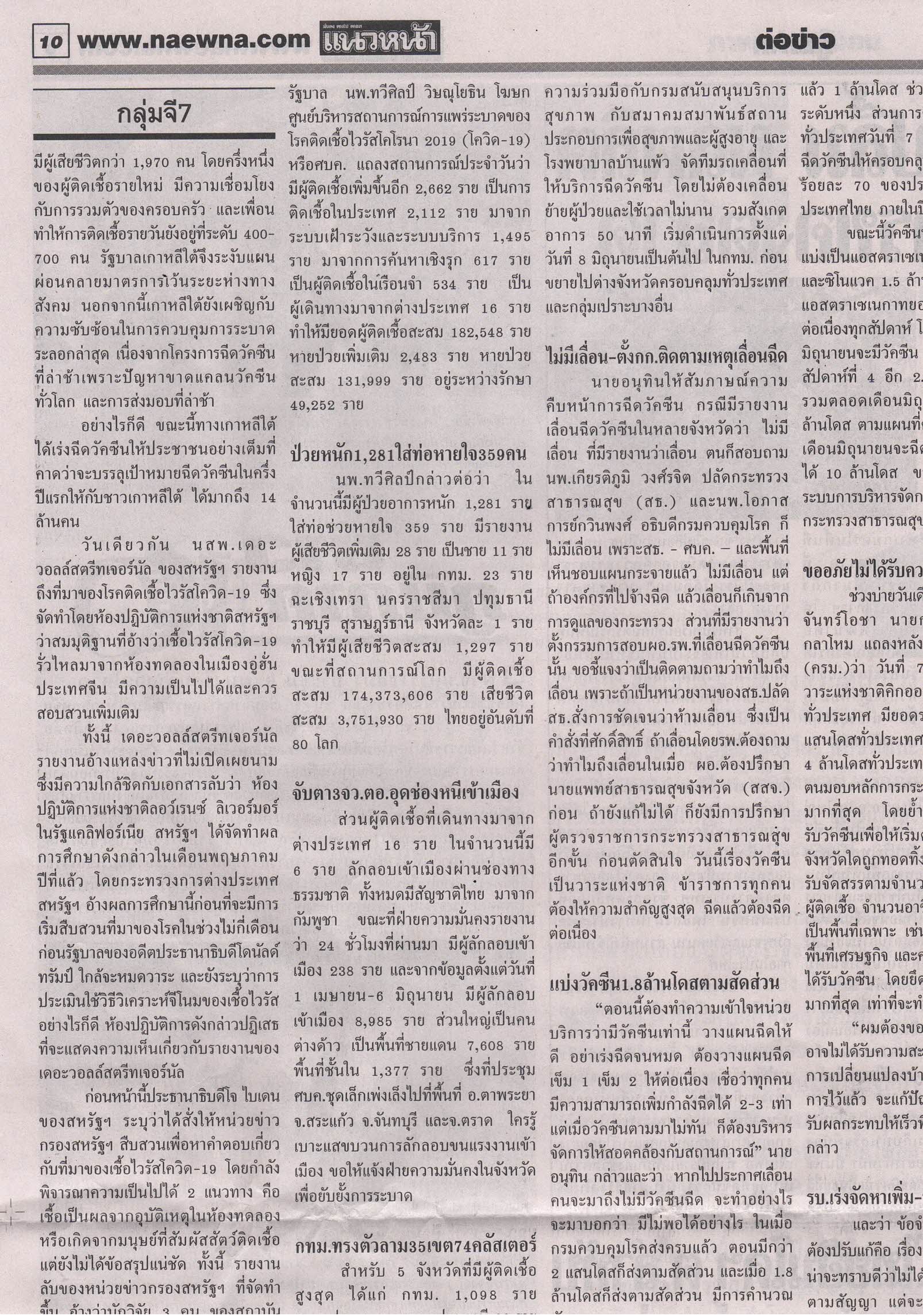 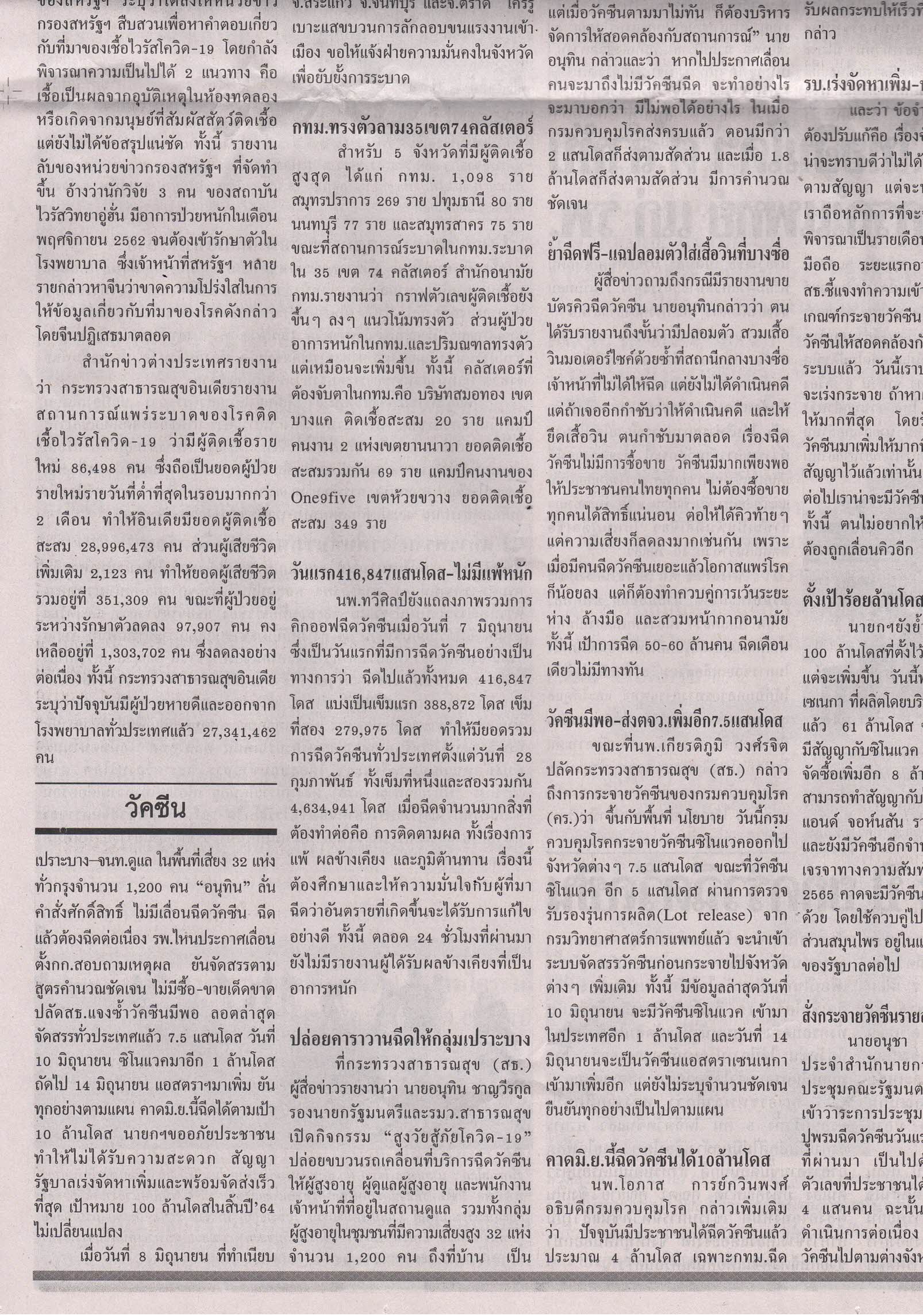 ข่าวประจำวันพุธที่ 9 มิถุนายน 2564 หน้าที่ 10 (ต่อหน้า 1) 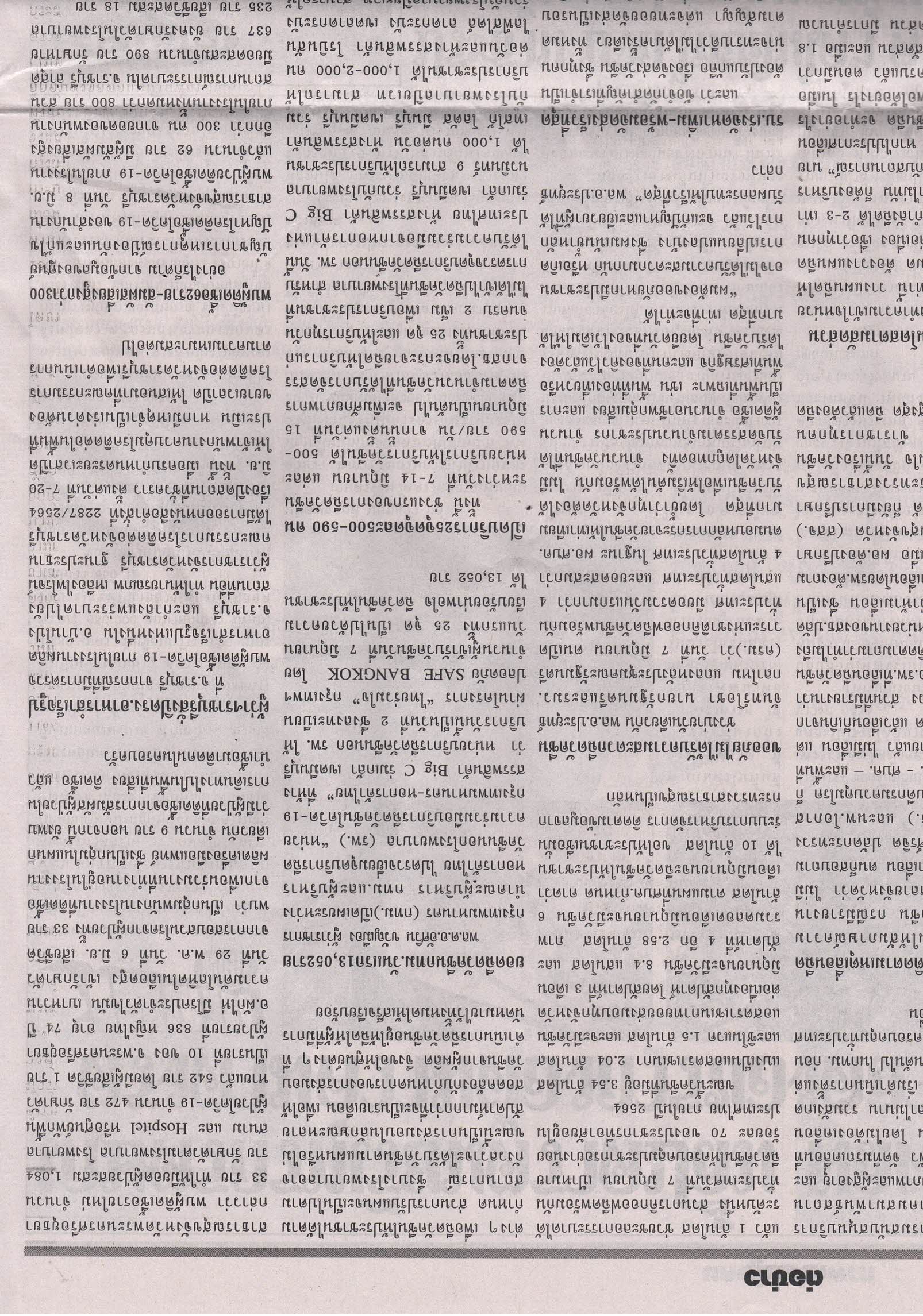 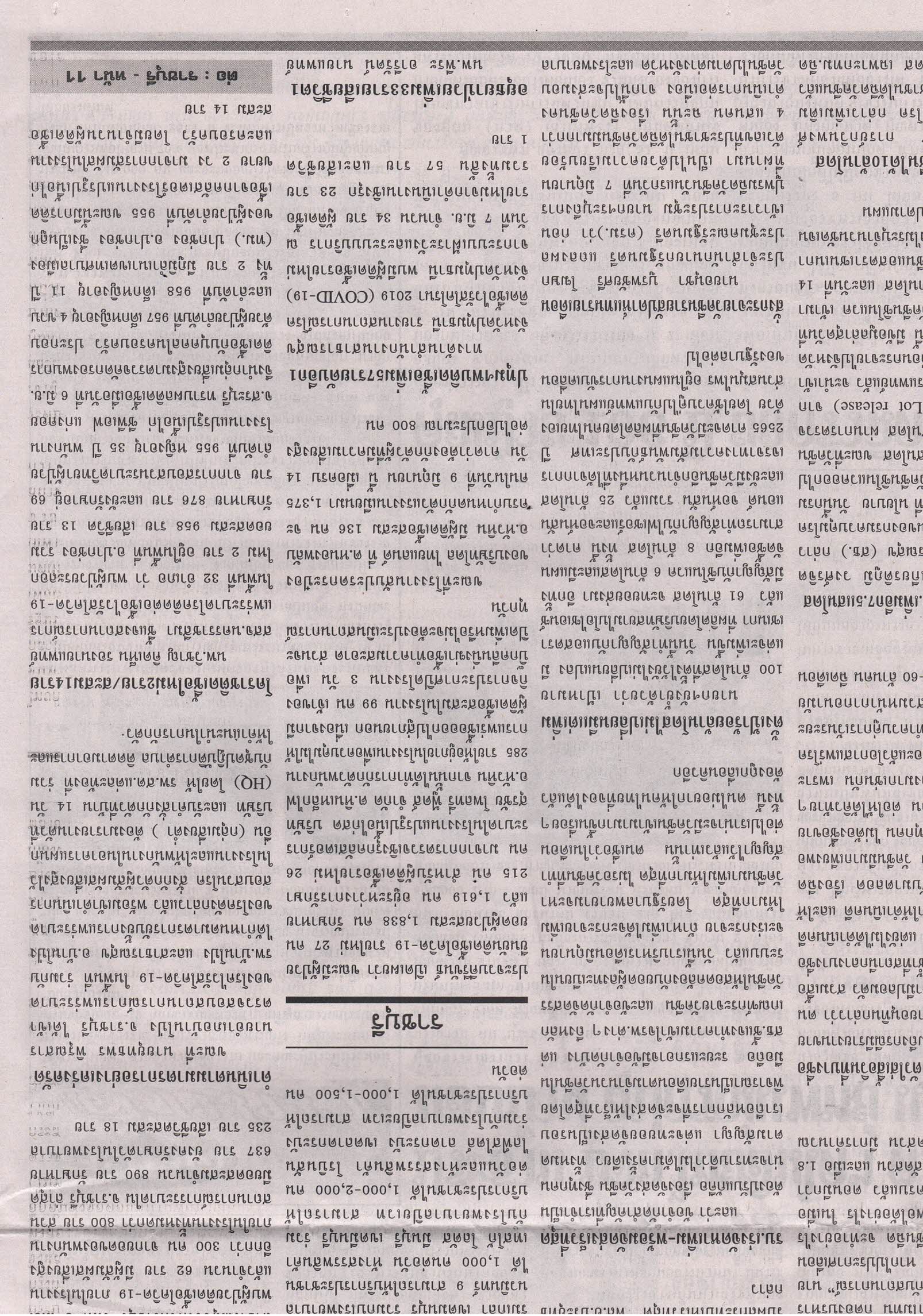 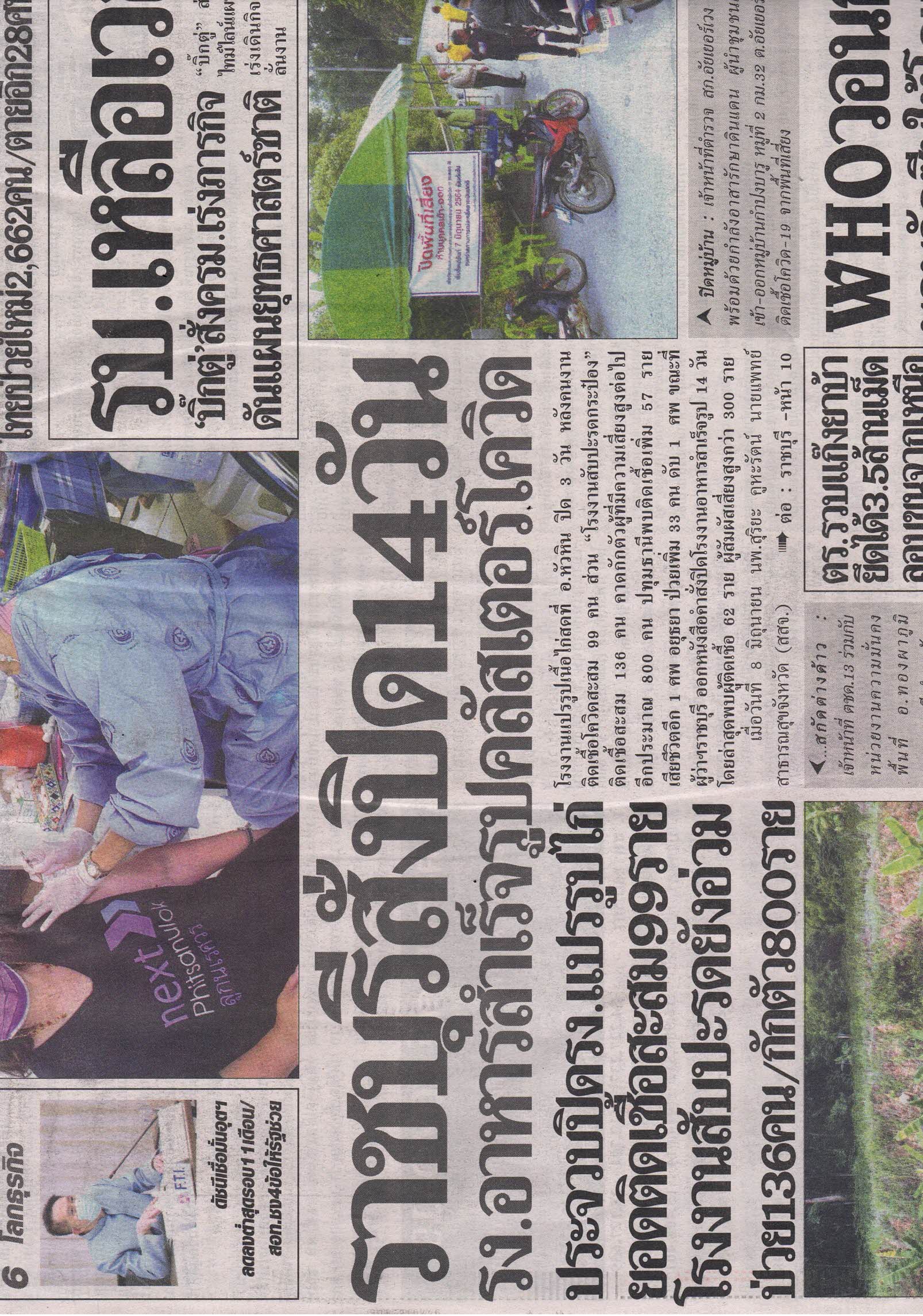 ข่าวประจำวันพุธที่ 9 มิถุนายน 2564 หน้าที่ 1ข่าวประจำวันพุธที่ 9 มิถุนายน 2564 หน้าที่ 10 (ต่อหน้า 1) 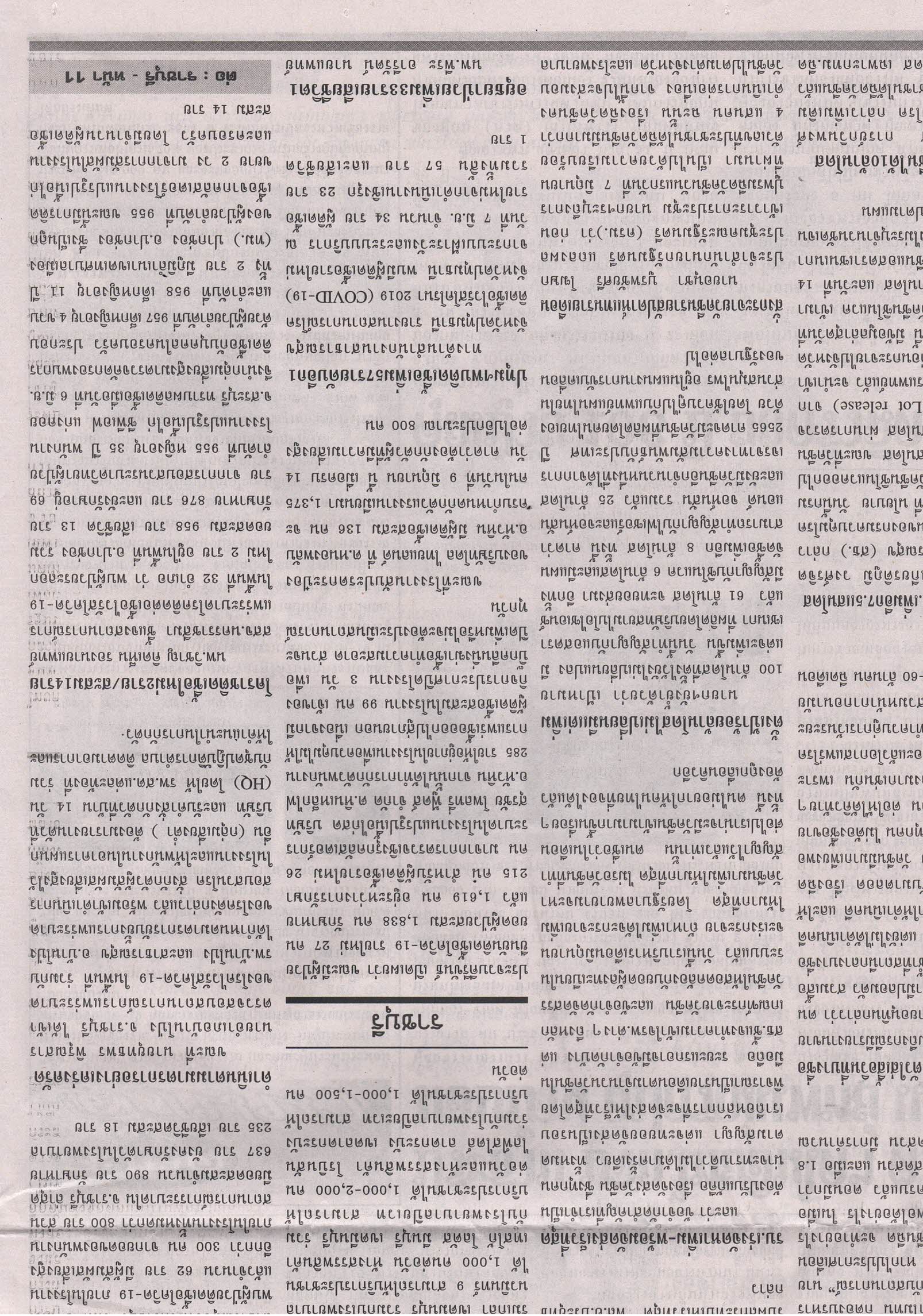 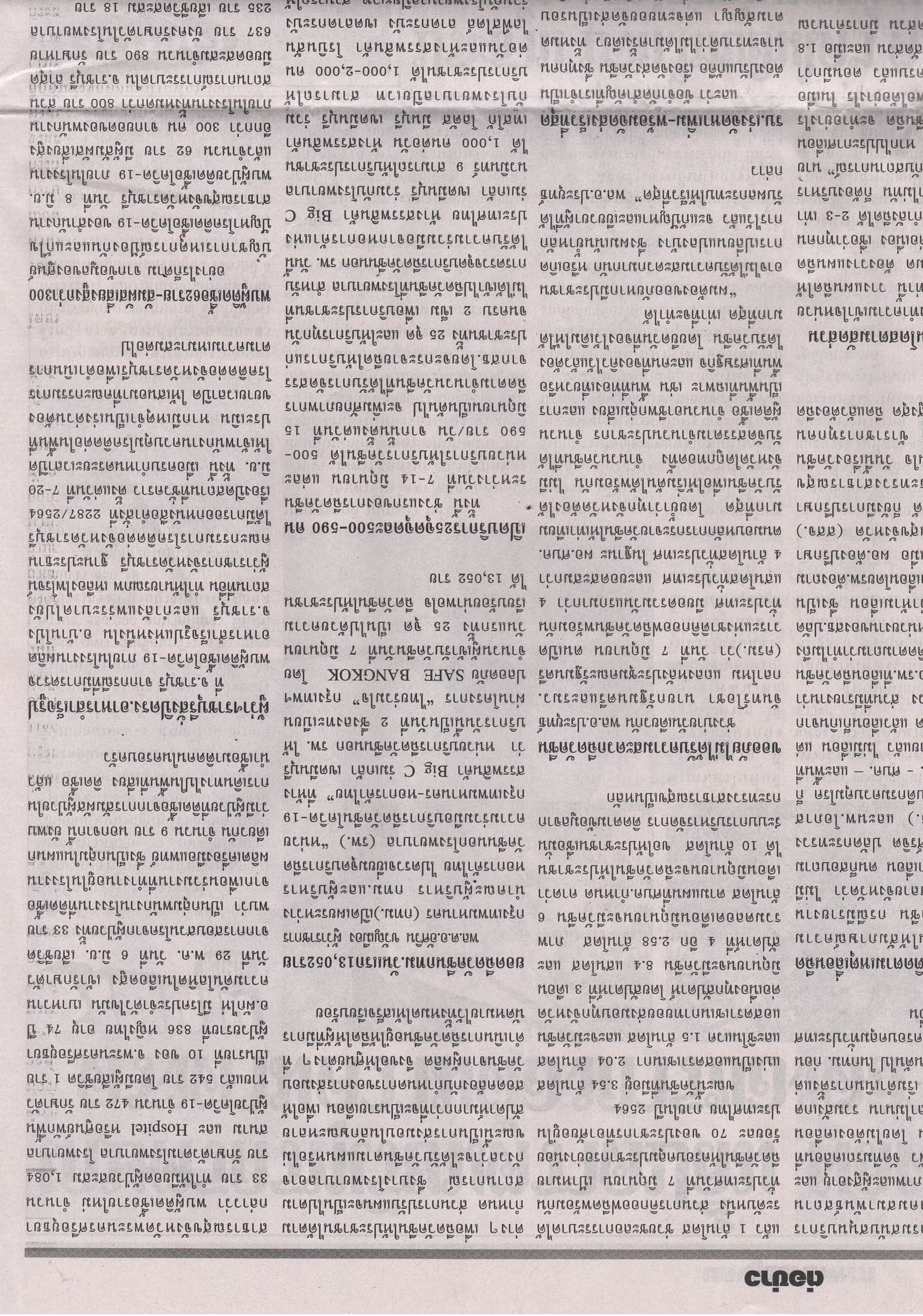 ข่าวประจำวันพุธที่ 9 มิถุนายน 2564 หน้าที่ 11 (ต่อหน้า 10) 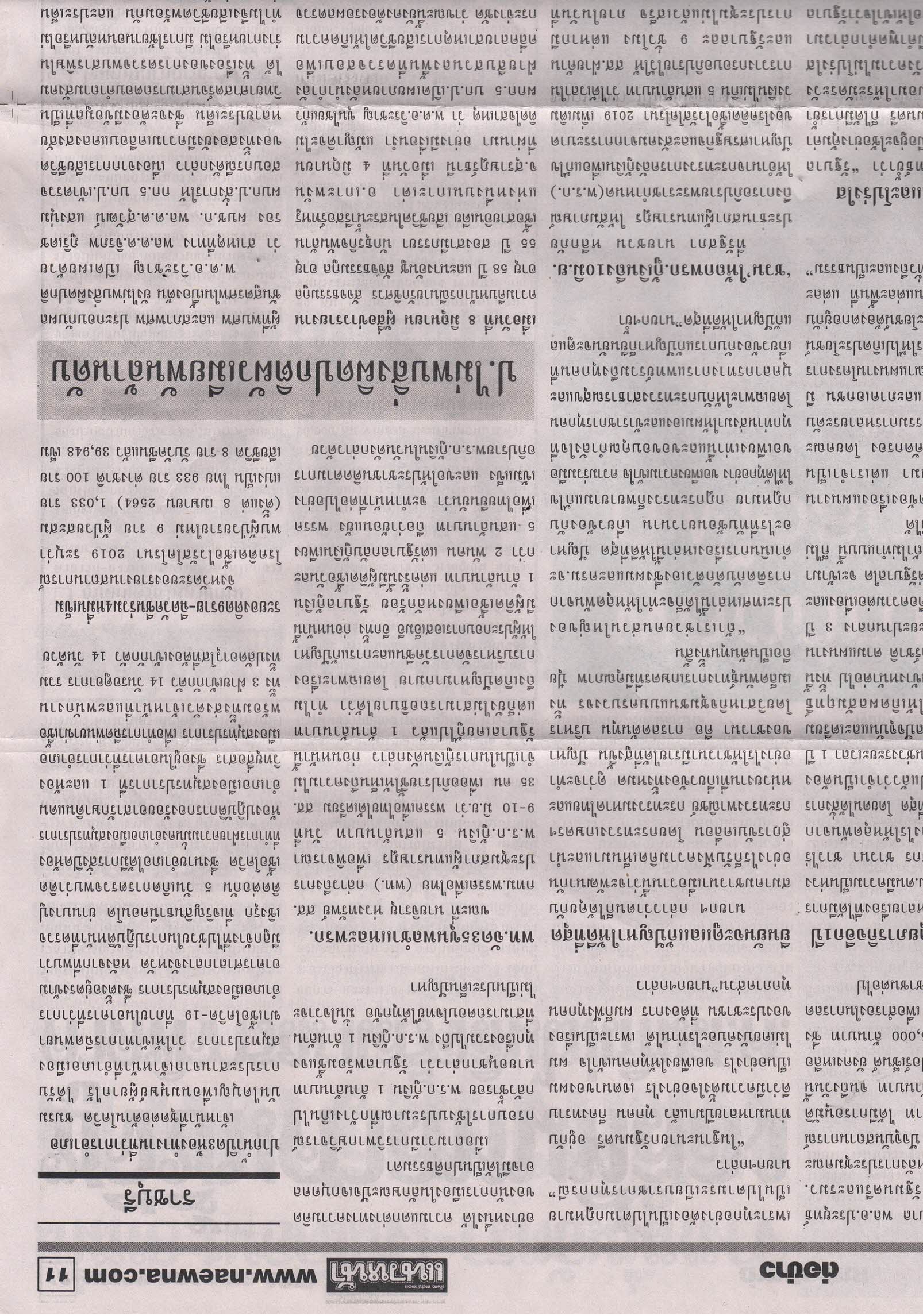 ข่าวประจำวันพุธที่ 9 มิถุนายน 2564 หน้าที่ 2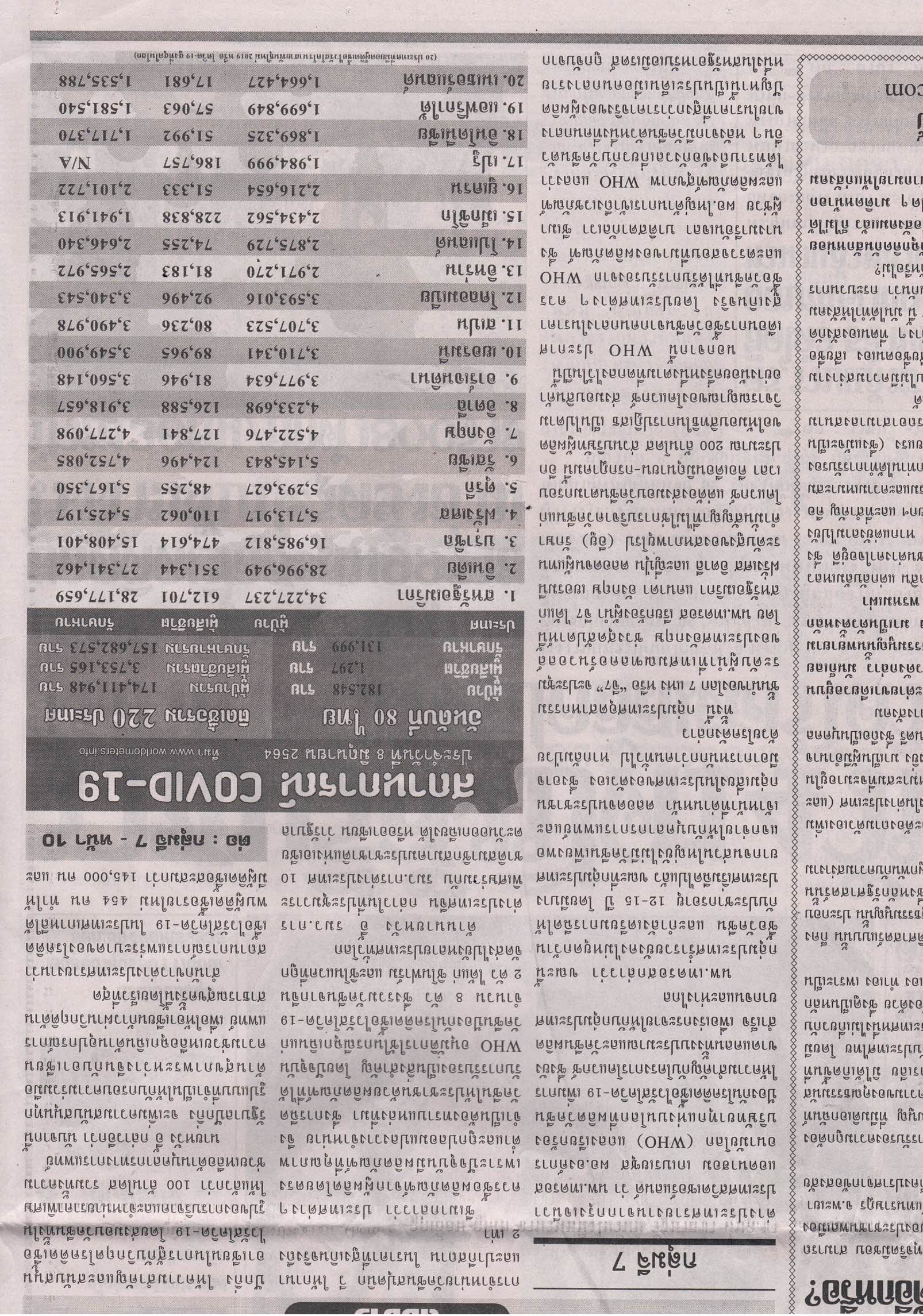 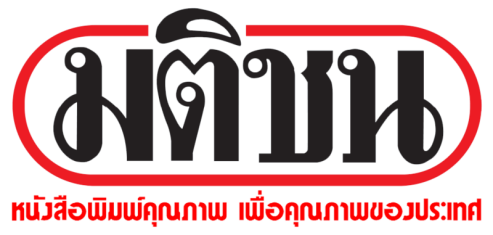 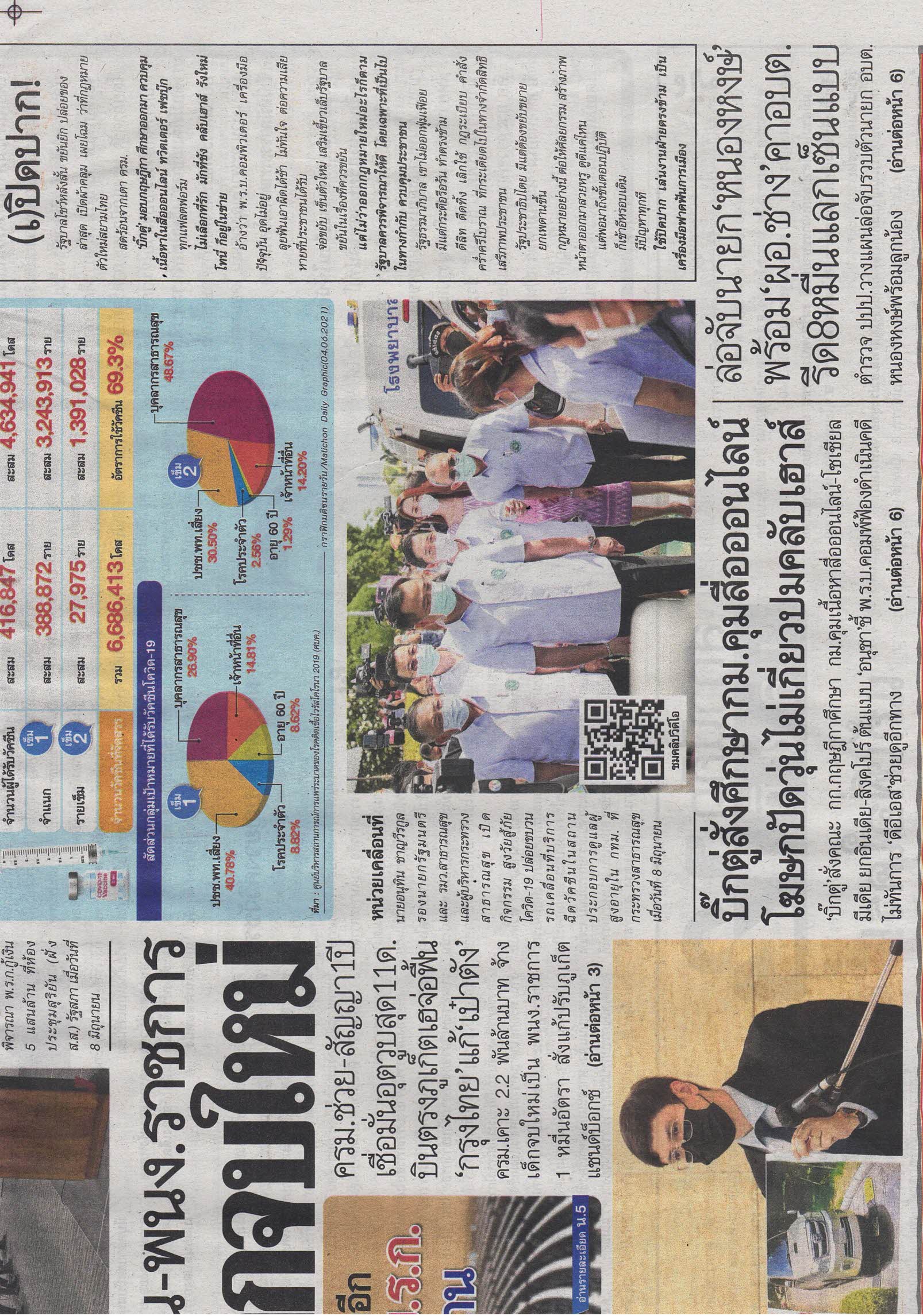 ข่าวประจำวันพุธที่ 9 มิถุนายน 2564 หน้าที่ 1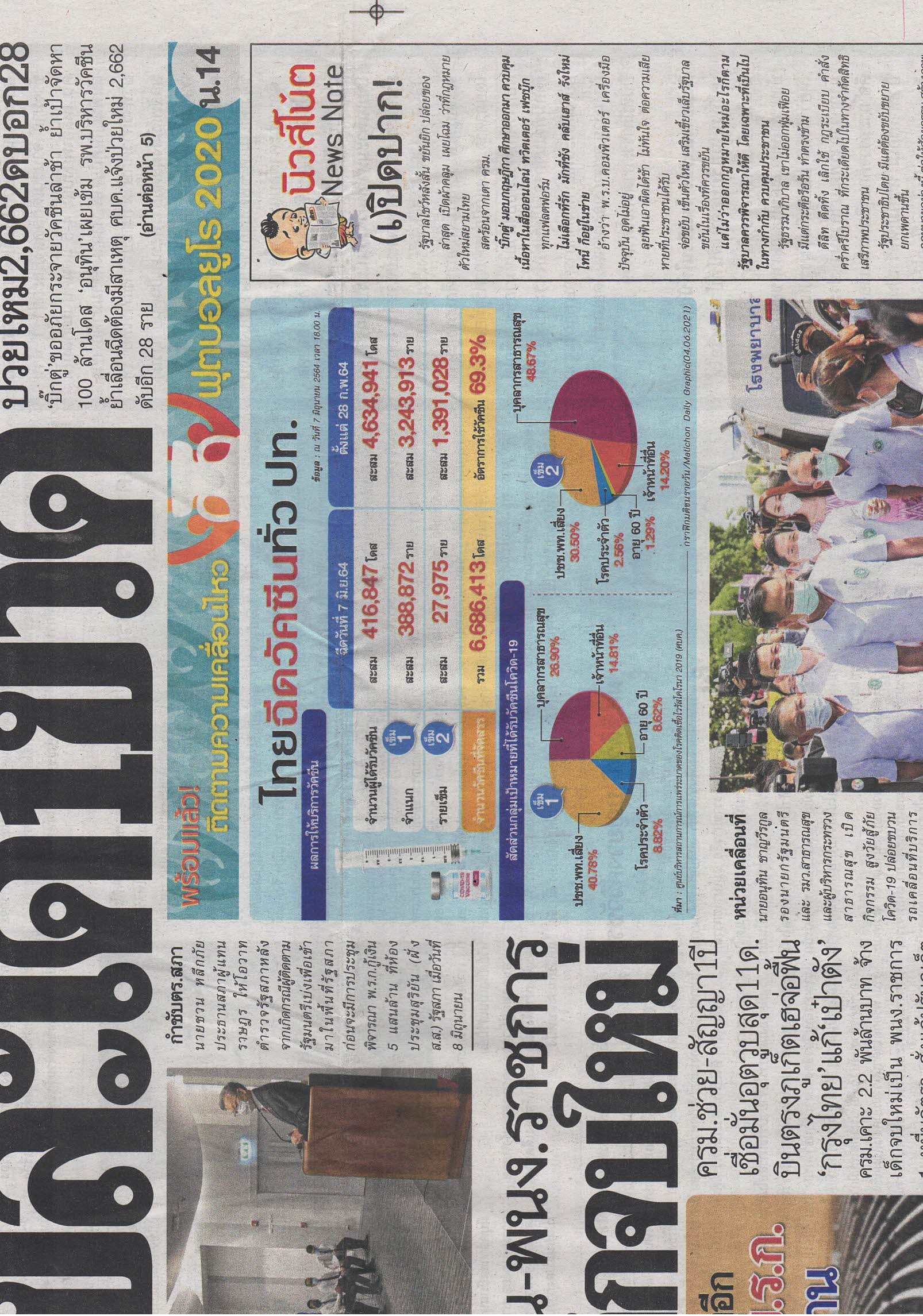 ข่าวประจำวันพุธที่ 9 มิถุนายน 2564 หน้าที่ 1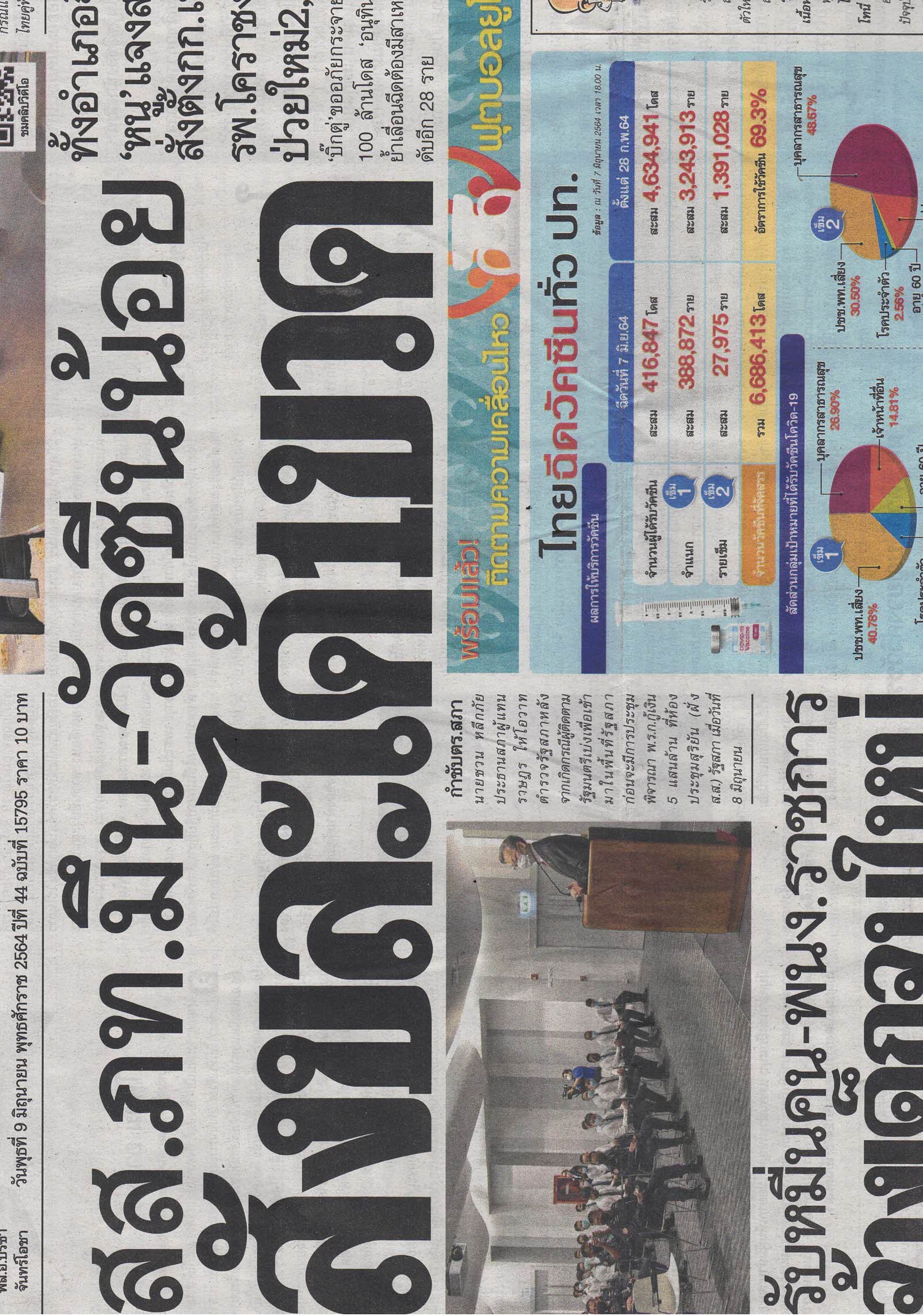 ข่าวประจำวันพุธที่ 9 มิถุนายน 2564 หน้าที่ 1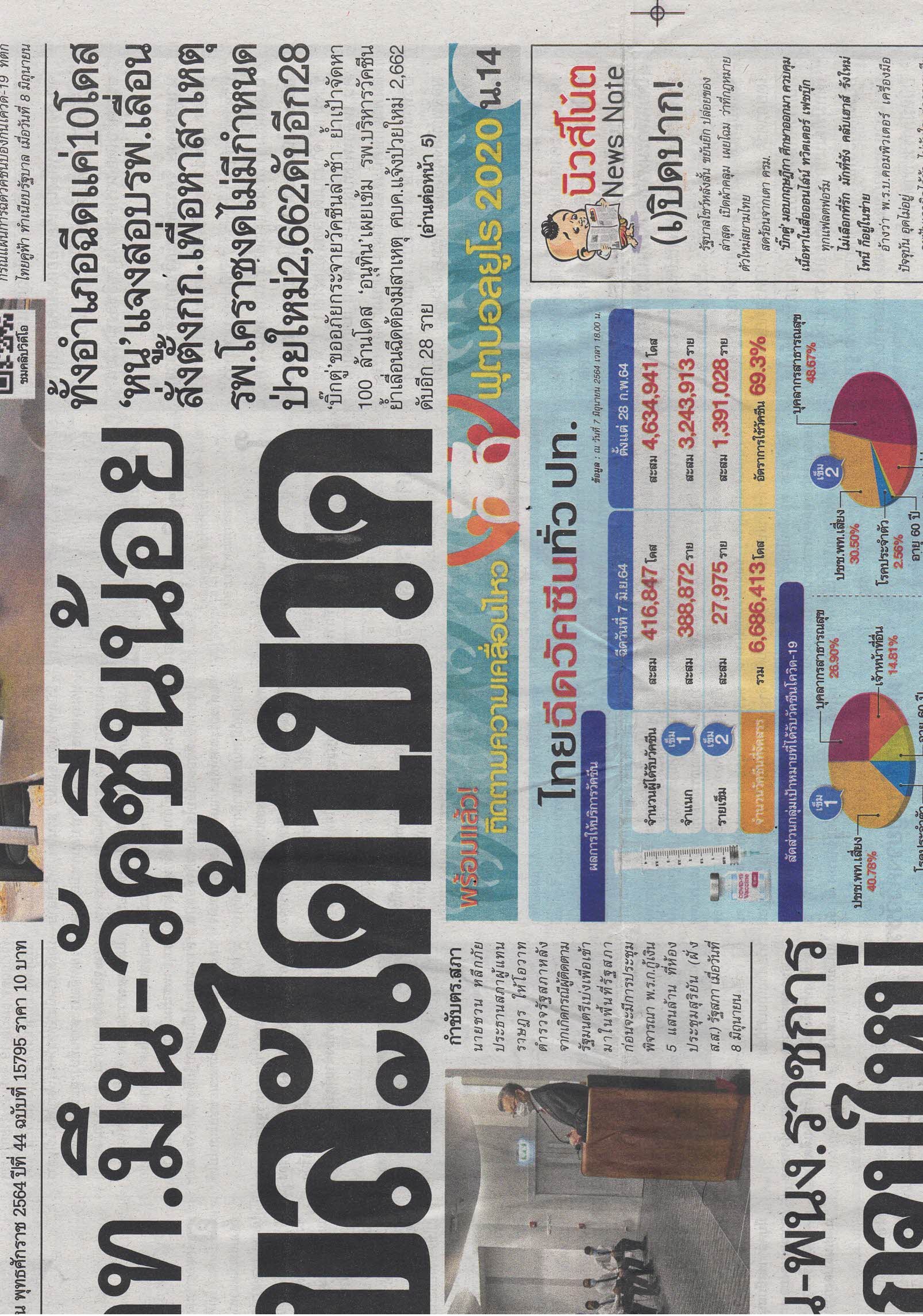 ข่าวประจำวันพุธที่ 9 มิถุนายน 2564 หน้าที่ 5 (ต่อหน้า 1) 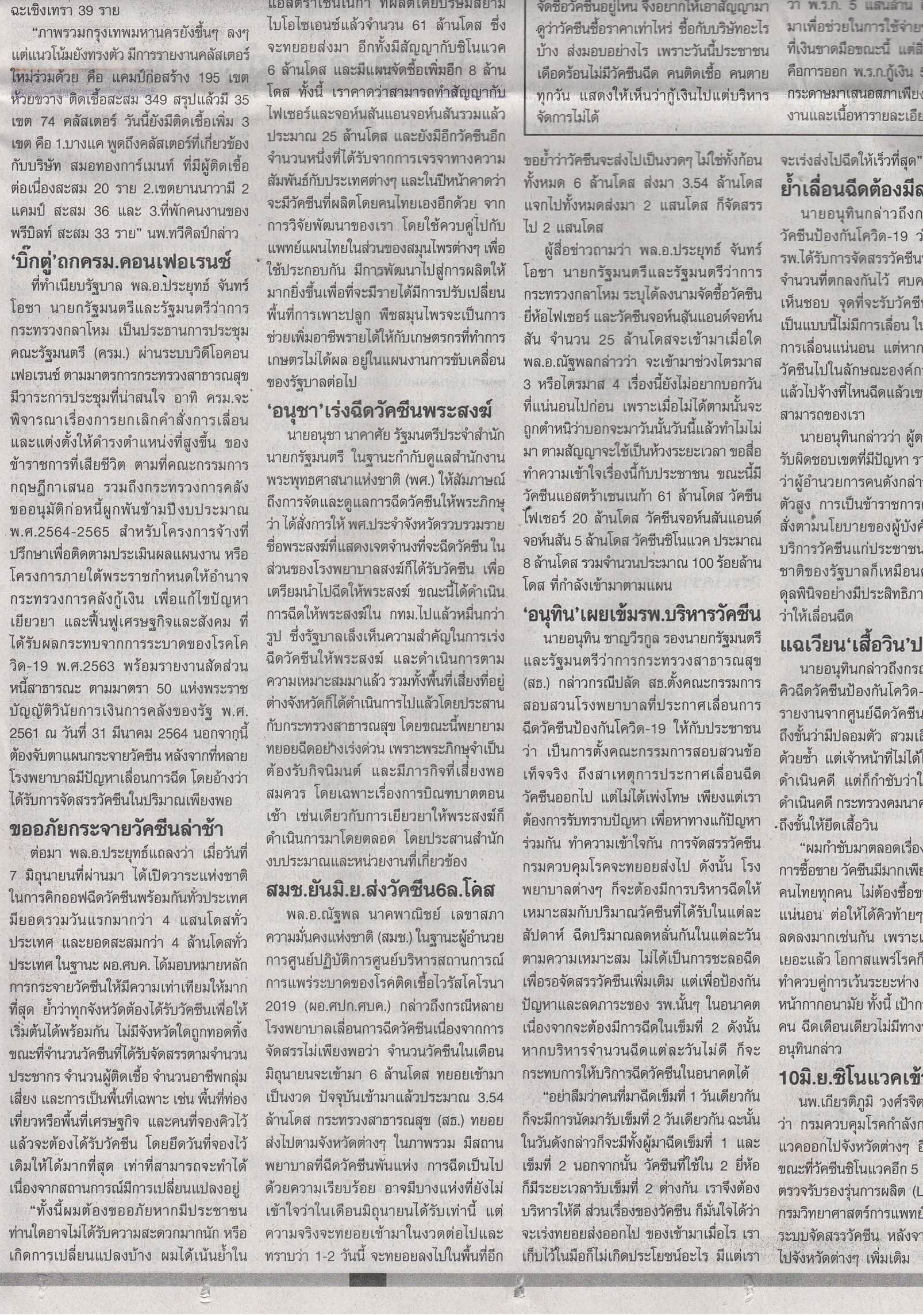 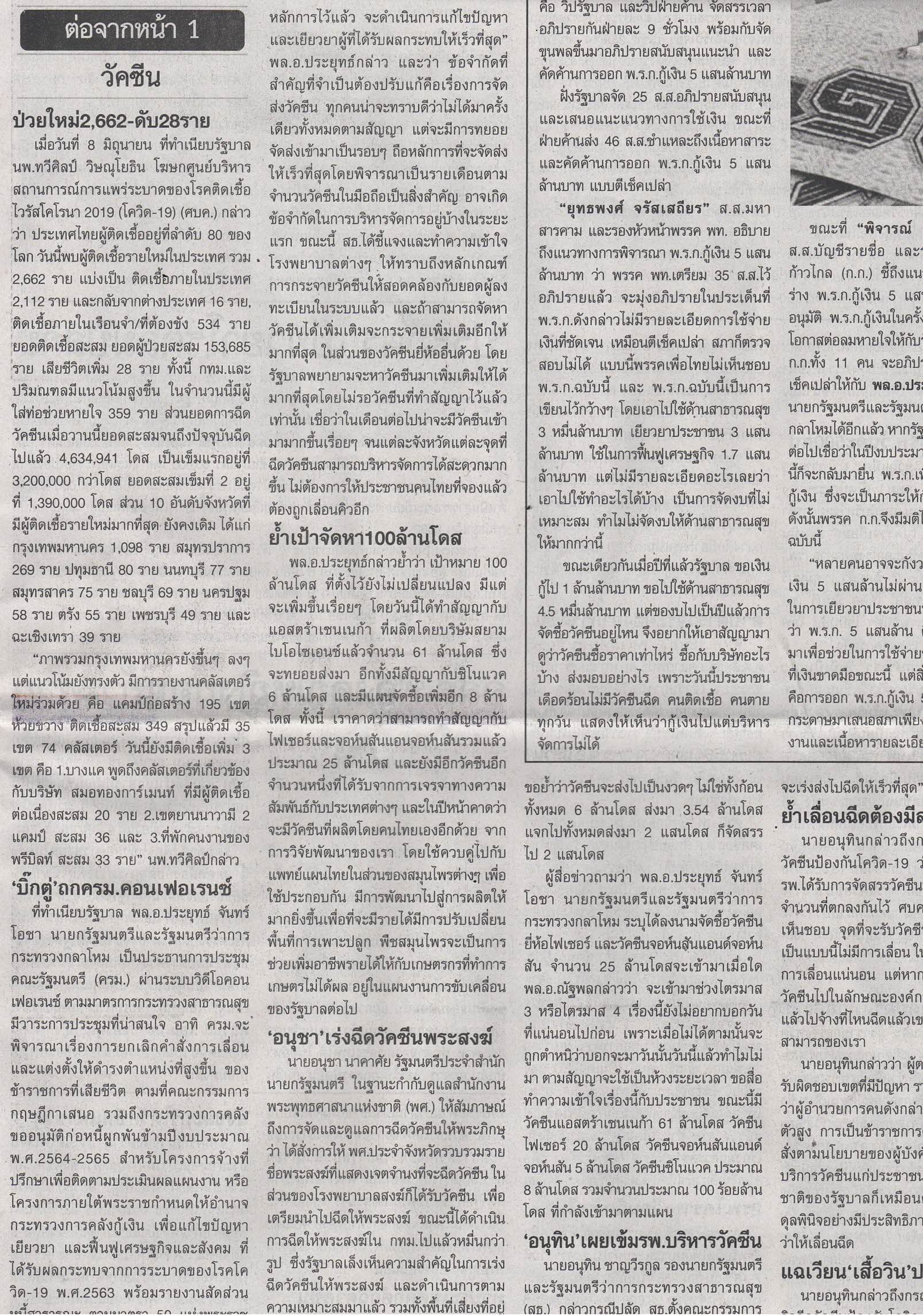 ข่าวประจำวันพุธที่ 9 มิถุนายน 2564 หน้าที่ 5 (ต่อหน้า 1) 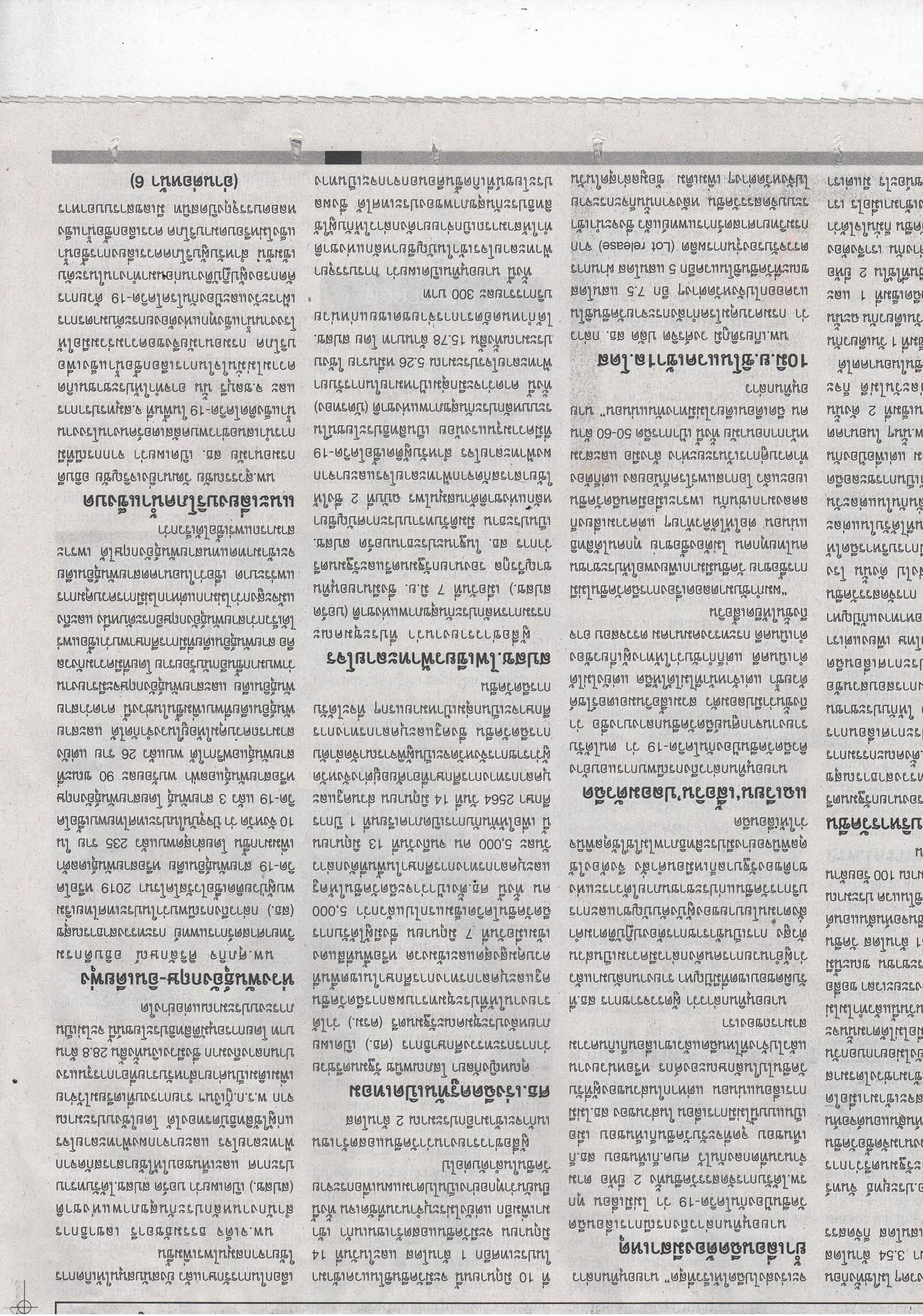 ข่าวประจำวันพุธที่ 9 มิถุนายน 2564 หน้าที่ 6 (ต่อหน้า 5) 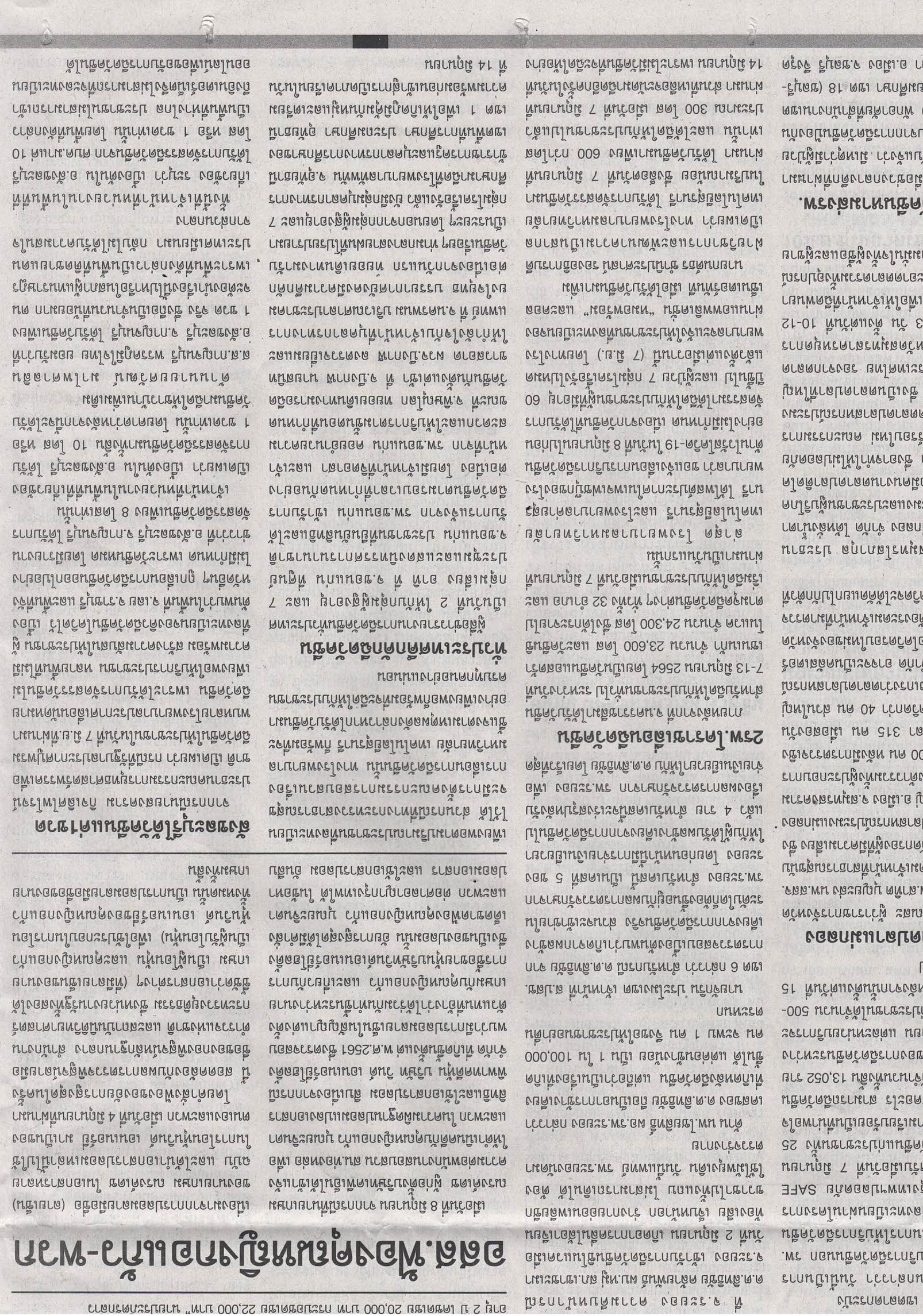 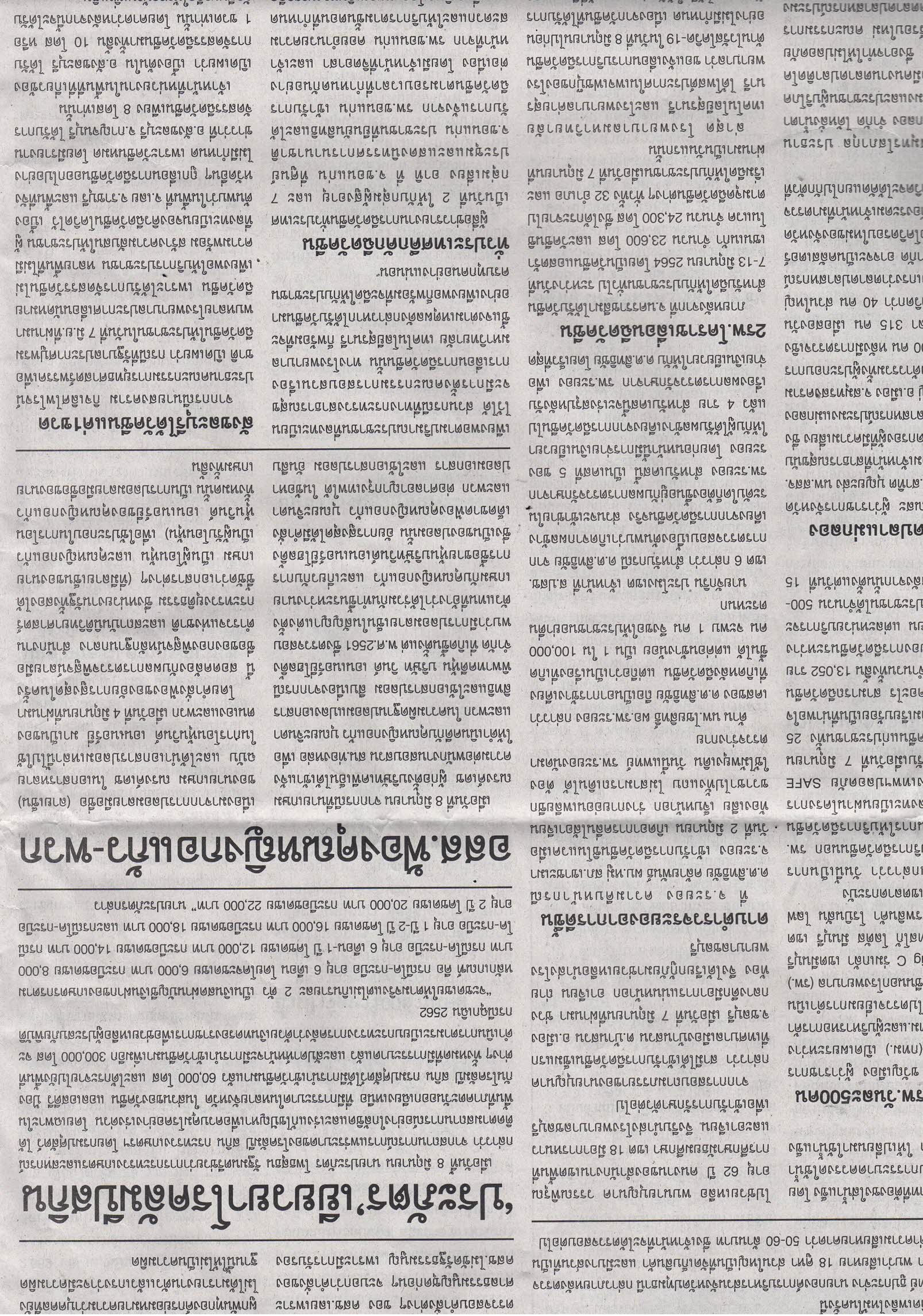 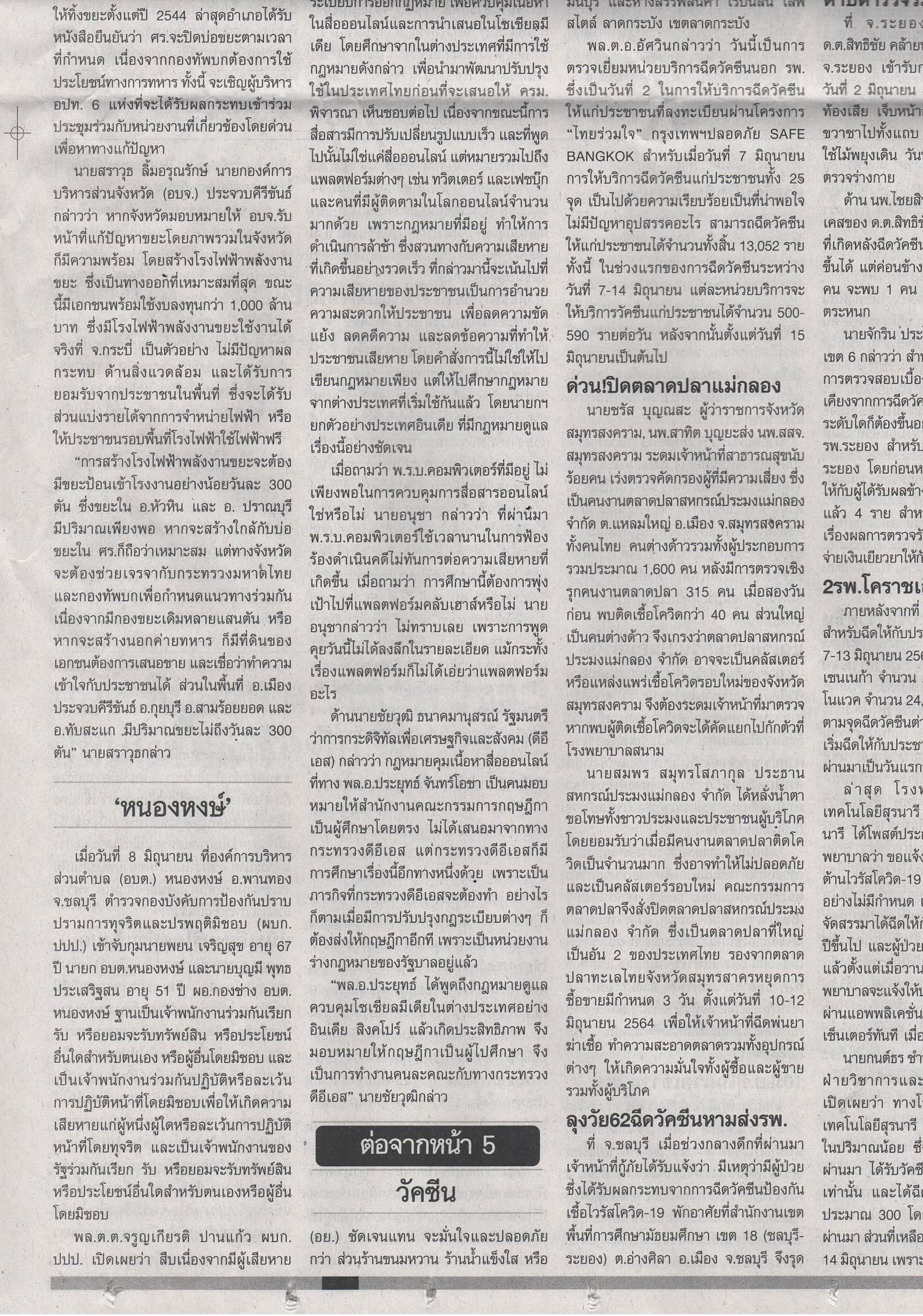 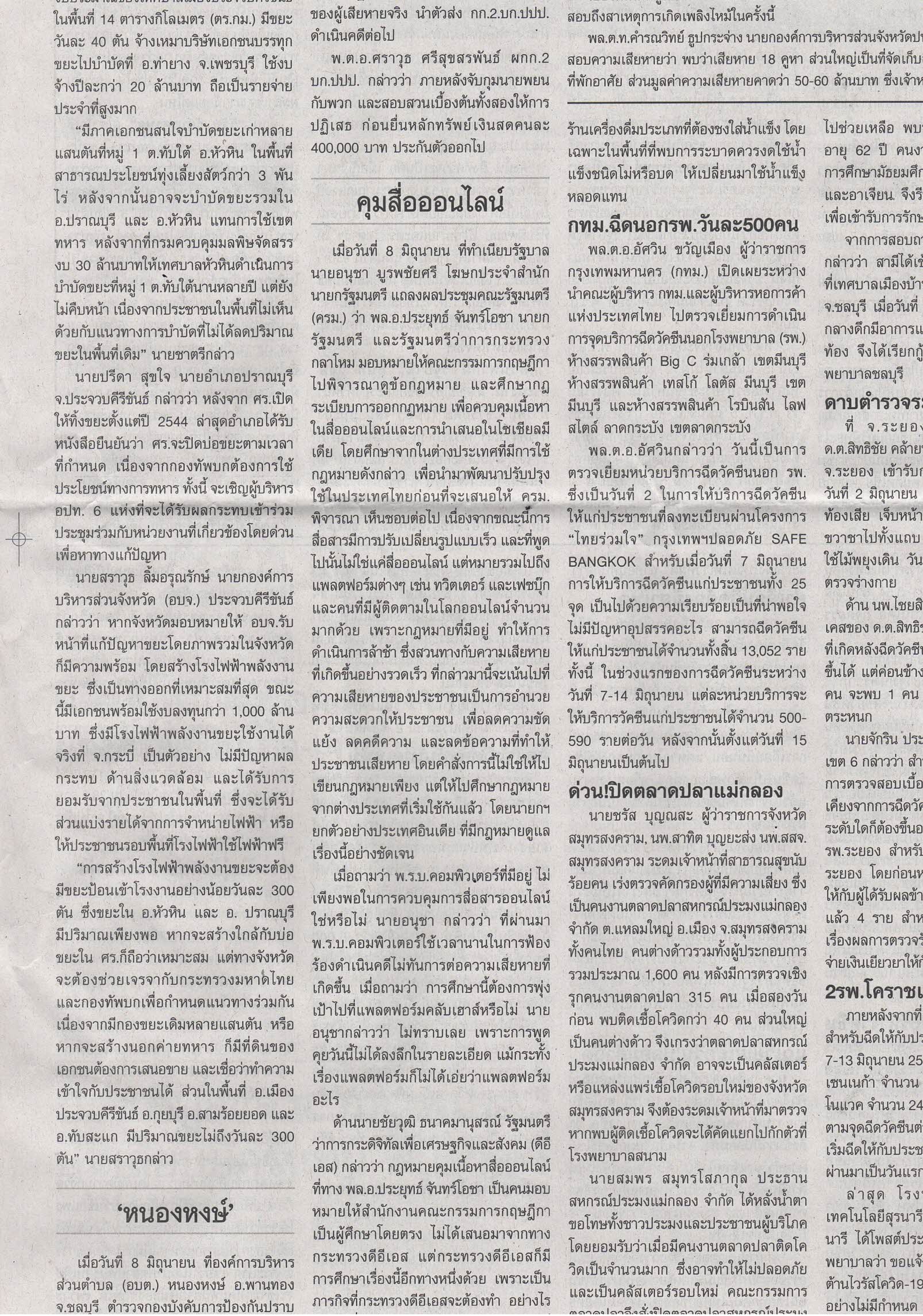 ข่าวประจำวันพุธที่ 9 มิถุนายน 2564 หน้าที่ 6 (ต่อหน้า 5)